Приложение 1Описание показателей и критериев оценивания компетенций наразличных этапах их формирования, описание шкал оценивания1.1.  Показатели и критерии оценивания компетенций:  1.2.  Шкалы оценивания:   Текущий контроль успеваемости и промежуточная аттестация осуществляется в рамках накопительной балльно-рейтинговой системы в 100-балльной шкале:10 (А) семестр  – зачет.Количество рейтинг 50–100 баллов (зачет)Количество рейтинг 0–49 баллов (незачет)2. Типовые контрольные задания или иные материалы, необходимые для оценки знаний, умений, навыков и (или) опыта деятельности, характеризующих этапы формирования компетенций в процессе освоения образовательной программыПодготовительный этап: Ознакомительные лекции, инструктаж по оформлению презентаций, обсуждение организационных вопросов с руководителями ВКР.Экспериментальный этап: Мероприятия по сбору практического материала, наблюдения, измерения и т.д., выполнение индивидуальных заданий руководителей ВКР.Обработка и анализ полученной информации: Мероприятия по обработке и систематизации полученного фактического материала, наблюдения, измерения и т. д., формирование итогового варианта ВКР.Подготовка отчета: Оформление ВКР, подготовка в сдаче на кафедру ВКР, проверка работы на Антиплагиат, подготовка презентации и доклада, защита ВКР.Форма контроля: экзамен.ИНДИВИДУАЛЬНЫЕ ЗАДАНИЯ ДЛЯ ПРОВЕДЕНИЯ ТЕКУЩЕГО КОНТРОЛЯ УСПЕВАЕМОСТИЗадание 1. Заполнение листа задания на выполнение ВКР (установленного образца). Задание 2. Коррекция введения ВКР. В этой часть работы, излагается сущность проблемы, определяется ее актуальность, объект, предмет, цель, гипотеза (если требуется для исследования), задачи, методологическая основа исследования, практическая значимость, структура ВКР.Задание 3. Теоретическая часть ВКР. В теоретической части освещается тема на основе анализа имеющейся литературы, теоретические основы изучаемой проблемы и т.д.При изложении в ВКР спорных вопросов темы приводятся мнения различных авторов. При наличии различных подходов к решению изучаемой проблемы проводится сравнительный анализ рекомендаций, содержащихся в действующих инструктивных материалах и работах различных авторов, обосновывается собственная точка зрения по спорному вопросу либо выделяется та, которой будет придерживаться в своей работе выпускник. Задание 4. Практическая (экспериментальная) часть обязательна для ВКР, имеющих экспериментально-методическую, практико-ориентированную тематику. Данная часть ВКР может быть представлена: 1) разработками автора; 2) методикой; 3) описанием хода и результатов проведенного эксперимента; 4) опытной работой; 5) анализом экспериментальных, статистических данных; 6) формулированием выводов и рекомендаций и др.Задание 5. Заключение. В заключении приводятся основные выводы проведенного исследования. Они не дублируют выводы глав работы, а подтверждают (или опровергают) исходную гипотезу, дают ответы на все вопросы, поставленные автором во введении. Заключение, подводит итог всему исследованию, показывает, как полученные результаты могут быть использованы в педагогической деятельности, какие перспективы заключаются в дальнейшей разработке темы. Примерный объем заключения – не более 2 – 3 страниц.Задание 6. Список литературы и источников. В него включаются в алфавитном порядке только источники, на которые были сделаны ссылки в тексте работы.Задание 7. Приложения. Приложения могут включать экспериментальный материал, различного рода разработки (конспекты уроков, разработки занятий, работы учеников и т.п.), таблицы, схемы. Объем приложения не ограничивается.Задание 8. ВКР оформляется на русском языке. Помимо оформления текста ВКР на русском языке, допускается также ее оформление (полное или частичное) на иностранном языке (английском, немецком и французском) в форме дополнительного приложения. Язык и стиль научной и методической работы. Задание 9. Структура ВКР и правила ее оформления. Минимальное количество глав в работе – две. Объем ВКР бакалавра должен составлять не менее 40 листов печатного текста без приложений.Каждая глава должна содержать не менее двух параграфов. Правила оформления выпускной квалификационной работы.Задание 10. Оформление ссылок на использованную литературу и источники.  При прямом цитировании текста цитата приводится в кавычках, после нее в квадратных скобках указывается ссылка на литературный источник по списку использованной литературы и номер страницы, на которой в этом источнике помещен цитируемый текст.При непрямом цитировании (при пересказе или изложении мыслей других авторов своими словами) кавычки не ставятся, ссылка оформляется аналогичным образом.Задание 11. Оформление формул. В тексте работы формулы размещаются на отдельной строке и нумеруются в пределах параграфа, то есть номер формулы состоит из номера раздела и порядкового номера формулы, разделенных точкой и заключенных в круглые скобки. Его следует помещать справа на уровне нижней строки формулы, к которой он относится. После формулы ставится запятая и с новой строки после слова «где» идет расшифровка каждого обозначения. Формулы, следующие одна за другой и не разделенные текстом, отделяются запятой.Задание 12. Оформление иллюстративного материала. Все иллюстрации, к которым относятся графики, диаграммы, схемы, рисунки, имеют сквозную нумерацию в пределах главы и нумеруются арабскими цифрами. Все иллюстрации называются «рисунок».Задание 13. Оформление таблиц. Цифровой материал, результаты расчетов и анализа, как правило, оформляются в виде таблиц, включаемых как в основную часть ВКР (с выравниванием по центру), так и в приложения. На каждую таблицу в тексте должна быть сделана ссылка.Задание 14. Оформление списка использованных источников. Оформление списка использованных источников осуществляется в соответствии с требованиями ГОСТ 7.0.5. «Библиографическая запись. Библиографическое описание. Общие требования и правила составления».Задание 15. Оформление приложений. Приложения помещаются после списка использованных источников как продолжение работы со сквозной нумерацией страниц и располагаются в порядке их упоминания в тексте. Приложения включают таблицы, графики, диаграммы, схемы и иные иллюстрации; вспомогательные и объемные материалы к основной текстовой части работы; расчеты, выполненные с помощью вычислительной техники.Задание 16. Оформление последнего листа ВКР. Придерживаясь требований университета.Задание 17. Оглавление ВКР. Структура оглавления. Оформление оглавления ВКР.Задание 18. Виды педагогических наблюдений.  Организация наблюдений. Ведение записей наблюдений. Задание 19. Экспериментальное оценивание. Хронометрирование. Контрольное испытание. Беседа, интервью, анкетирование. Задание 20. Педагогический эксперимент. Виды педагогических экспериментов. Методика проведения педагогического эксперимента.Задание 21. Математико-статистическая обработка материалов научной и методической деятельности. Определение достоверности различий по t-критерию Манна Уитни или Стьюдента.Задание 22. Математико-статистическая обработка материалов научной и методической деятельности. Определение достоверности различий по T-критерию Уайта.Задание 23. Математико-статистическая обработка материалов научной и методической деятельности. Определение коэффициента ранговой корреляции.Задание 24. Современные информационные технологии в обеспечении научной и методической деятельности. Интернет-технологии в процессе поиска и обмена информацией. Электронная почта (е-mail). Телеконференция и др.Задание 25. Создание комплексных текстовых документов с помощью процессора Microsoft Word. Проверка ВКР на Антиплагиат. Набор, редактирование и форматирование текстового материала. Редактирование вставленных графических материалов. Проверка ВКР на Антиплагиат: оригинальность, заимствования, цитирования, самоцитирования.Критерии оценивания: Для допуска к аттестации студент должен выполнить все индивидуальные задания, которые он получает от своего научного руководителя.  Проверка заданий осуществляется во время консультаций. Научный руководитель должен проверить работу студента в соответствии с вышеизложенными требованиями.Аттестация проходит в формате защиты ВКР, с учетом выполненных требований университета по оформлению ВКР и выполненных индивидуальных заданий, предложенных научным руководителем студента. Максимальное количество 100 баллов.Примерные темы ВКР по «Безопасности жизнедеятельности»Работа учителя ОБЖ по совершенствованию военно-патриотического воспитания старшеклассников. Общественные молодежные организации как форма проявления социальной активности старшеклассников. Подготовка школьников к межкультурному взаимодействию на уроках ОБЖ и внеклассной работе.Педагогические технологии в воспитании толерантных качеств личности.Педагогические условия организации исследовательской деятельности обучающихся на уроках ОБЖ.Работа с подростками – носителями девиантного поведения на уроках ОБЖ и внеклассной работе.Работа учителя ОБЖ с детьми, оказавшимися в трудной жизненной ситуации.Индивидуальный подход в обучении и воспитании как основной фактор повышения успеваемости учащихся на уроках ОБЖ.Воспитание у учащихся бережного отношения к среде обитания в процессе преподавания курса «Безопасность жизнедеятельности»Эффективные методы разрешения конфликтных ситуаций между учащимися в среднем школьном возрасте.Использование средств массовой информации на уроках ОБЖМетодика обучения безопасности и защите человека в чрезвычайных ситуациях экологического характера.Методика обучения безопасности и защите человека в чрезвычайных ситуациях техногенного характера.Мотивация к обучению безопасности жизнедеятельности в условиях пандемии.Применение современных образовательных технологий в процессе изучения курса ОБЖ в старших классах. Использование практических методов при обучении ОБЖ. Проведение бинарных уроков как способ оптимизации усвоения содержания курса "ОБЖ".Организация работы по обеспечению охраны труда образовательного учреждения. Проблема влияния неблагоприятных природных факторов на здоровье населения на примере Ростовской области. Формирование культуры безопасности учащихся образовательно учреждения. Обеспечение пожарной безопасности современного образовательного учреждения.Мониторинг профиля виктимного поведения школьников.Обучение и воспитание школьников ценностному отношению к образу Родины на уроках ОБЖ.Организация внеурочной деятельности по развитию духовных качеств личности, обеспечивающих безопасное поведение школьника.Организация внеурочной деятельности по формированию знаний ПДД, обеспечивающих безопасное поведение школьников на дороге.Влияние типов семейного воспитания на формирование самооценки личности ребенкаИнклюзивное образование как фактор личностного развития инвалидов и условно-здоровых учащихся на уроках ОБЖ.Интегрированное обучение как условие активизации учебно-творческой деятельности обучающихся на уроках ОБЖ.Примерные темы ВКР по биологииКритерии оценивания ВКР:  Шаблон титульного листаМИНИСТЕРСТВО НАУКИ И ВЫСШЕГО ОБРАЗОВАНИЯ РОССИЙСКОЙ ФЕДЕРАЦИИРОСТОВСКИЙ ГОСУДАРСТВЕННЫЙ ЭКОНОМИЧЕСКИЙ УНИВЕРСИТЕТ (РИНХ)Таганрогский институт имени А.П. Чехова (филиал)Кафедра естествознания и безопасности жизнедеятельностиДОПУСТИТЬ К ЗАЩИТЕЗав. кафедрой доктор ветер. наук, профессор Подберезный В.В.__________________________«___» ___________ 2022 г.ВЫПУСКНАЯ КВАЛИФИКАЦИОННАЯ РАБОТАна тему:«ОРГАНИЗАЦИЯ РАБОТЫ ШКОЛЫ ПО ПРОФИЛАКТИКЕДЕВИАНТНОГО ПОВЕДЕНИЯ»Таганрог, 20223. Методические материалы, определяющие процедуры оценивания   знаний, умений, навыков и (или) опыта деятельности, характеризующих этапы формирования компетенцийПроцедуры оценивания включают в себя текущий контроль и промежуточную аттестацию.Текущий контроль успеваемости проводится с использованием оценочных средств, представленных в п. 2 данного приложения. Результаты текущего контроля доводятся до сведения студентов до промежуточной аттестации.   Промежуточная аттестация проводится в форме экзамена. Проверка итогов, суммирование баллов проводятся в надлежащий период, предшествующий подведению итогов, и доводятся до сведения студентов. Объявление итоговых результатов производится в день экзамена. Результаты аттестации заносятся в зачетную ведомость и зачетную книжку студента. 	Приложение 2МЕТОДИЧЕСКИЕ УКАЗАНИЯ ПО ОСВОЕНИЮ ДИСЦИПЛИНЫУчебным планом предусмотрены следующие виды занятий: – лекционные занятия и самостоятельная работа студентов при написании ВКР.В ходе лекционных занятий целенаправленно углубляются и закрепляются знания необходимые для качественного написания ВКР. Рассматриваются вопросы: структуры и содержания ВКР; оформление титульного листа; составление оглавления, ведения и заключения ВКР; разбирается теоретическая и практическая часть ВКР; прорабатываются правила оформления ссылок на использованную литературу и источники; поднимаются вопросы оформления: иллюстративного материала, таблиц, рисунков, приложений; оформление последнего листа ВКР и пр.К основным образовательным технологиям, реализуемым при написании ВКР, относятся: поисково-исследовательские, проектные, активного обучения, технологии развития критического мышления, обучение в сотрудничестве, мультимедийные и др.Они могут быть объединены в следующие группы:– личностно-ориентированная технология, рассматривающая человека как активное творческое существо, способное к творческому диалогу и конструктивному взаимодействию;– предметно-ориентированная технология, которая обучает всех студентов сумме – знаниям, умениям, владению навыками;– технология контекстного обучения, как форма активного обучения, ориентированная на профессиональную подготовку студентов;– компетентносто-ориентированное обучение, акцентирующее внимание на результаты образования, где показателем является способность человека действовать в различных ситуациях в соответствии с приобретенными компетенциями.Основной стратегической технологией является самостоятельная работа.  Самостоятельная работа (СР) предполагает управление студентами со стороны преподавателя в процессе выполнения индивидуальных заданий по написанию ВКР. Консультирование и тьюторство со стороны преподавателя мотивирует студентов на самостоятельную познавательную деятельность, формирование компетенций уровней «знать», «уметь» и «владеть», использование всего арсенала современных источников информации (учебники, учебные пособия, методические рекомендации, ресурсы интернета, собственный опыт).Особое место в практикуемых кафедрой технологиях занимают ИКТ (информационно-коммуникативные технологии).Ответственность за написание студентом ВКР лежит на научных руководителях (педагогах кафедр), которых назначают на заседании кафедры.  К защите ВКР допускаются студенты, прослушавшие теоретический курс, прошедшие учебную и педагогическую практики и успешно сдавшие все предусмотренные учебным планом формы контроля (экзамены, зачеты и курсовые работы). Студенты не должны иметь академической задолженности и в планом объёме выполнившими учебный план по осваиваемой образовательной программе высшего образования.Перечень тем ВКР, установленный программой ГИА, не является исчерпывающимСтуденты, осуществляющие профессиональную деятельность по профилям подготовки «Биология» и «Безопасность жизнедеятельности», допускаются к защите ВКР в установленном порядке. Обучающемуся предоставляется возможность подготовки и защиты ВКР по теме, предложенной самими обучающимися. Научный руководитель работы обязан ознакомить студентов с соответствующими нормативно-правовыми и распорядительными документами, касающимися написанию ВКР. Студенты допускаются к защите ВКР после прохождения преддипломной практики.Особенность защиты ВКР заключается в том, что она проводится по индивидуальному плану и содержание ее определяется, главным образом, задачами ВКР. Научный руководитель ВКР для плодотворной защиты студентом ВКР проверяет тему, в соответствии с приказом. ВКР представляет собой выполненную обучающимся работу, демонстрирующую уровень подготовки выпускника к самостоятельной профессиональной деятельности. Вид ВКР, требования к ней, порядок её выполнения и критерии её оценки устанавливаются утверждённый в РГЭУ (РИНХ) ОП ВО по соответствующему направлению.Для защиты выпускной квалификационной работы отводится 7-10 минут времени.Для успешной защиты студент должен:– иметь собранный теоретический материал по теме ВКР из различных источников информации;–  знать, какой именно практический материал ему необходимо проверить и обработать.Значительно облегчит оформление ВКР, если студентом собран фактический материал, разработаны диагностические методики, матрицы эмпирического материала и т. п. Преподаватели-руководители ВКР от кафедр проводят со студентами консультации, контролируют соблюдение ими порядка выполнения индивидуальных заданий при написании ВКР.  Выполнение студентом работ и заданий в соответствии с рабочим планом регулярно контролируется научный руководитель ВКР.Студент должен:выполнять индивидуальные задания;представить презентацию и итоговый вариант ВКР, проверенный в системе Антиплагиат;пройти предзащиту ВКР.Министерство науки и высшего образования Российской ФедерацииФедеральное государственное бюджетное образовательное учреждение высшего образования «Ростовский государственный экономический университет (РИНХ)»Министерство науки и высшего образования Российской ФедерацииФедеральное государственное бюджетное образовательное учреждение высшего образования «Ростовский государственный экономический университет (РИНХ)»УТВЕРЖДАЮДиректор Таганрогского института имени А.П. Чехова (филиала)РГЭУ (РИНХ)_____________ Голобородько А.Ю.«____» ______________ 20___г.УТВЕРЖДАЮДиректор Таганрогского института имени А.П. Чехова (филиала)РГЭУ (РИНХ)_____________ Голобородько А.Ю.«____» ______________ 20___г.Рабочая программа дисциплиныВыполнение и защита выпускной квалификационной работыРабочая программа дисциплиныВыполнение и защита выпускной квалификационной работынаправление 44.03.05 Педагогическое образование (с двумя профилями подготовки)направленность (профиль)  44.03.05.40 Биология и Географиянаправление 44.03.05 Педагогическое образование (с двумя профилями подготовки)направленность (профиль)  44.03.05.40 Биология и ГеографияДля набора 2019. 2020. 2021. 2022 годаДля набора 2019. 2020. 2021. 2022 годаКвалификацияБакалаврКвалификацияБакалаврКАФЕДРАбиолого-географического образования и здоровьесберегающих дисциплинбиолого-географического образования и здоровьесберегающих дисциплинбиолого-географического образования и здоровьесберегающих дисциплинбиолого-географического образования и здоровьесберегающих дисциплинбиолого-географического образования и здоровьесберегающих дисциплинбиолого-географического образования и здоровьесберегающих дисциплинбиолого-географического образования и здоровьесберегающих дисциплинбиолого-географического образования и здоровьесберегающих дисциплинбиолого-географического образования и здоровьесберегающих дисциплинРаспределение часов дисциплины по семестрамРаспределение часов дисциплины по семестрамРаспределение часов дисциплины по семестрамРаспределение часов дисциплины по семестрамРаспределение часов дисциплины по семестрамРаспределение часов дисциплины по семестрамРаспределение часов дисциплины по семестрамСеместр(<Курс>.<Семестр на курсе>)Семестр(<Курс>.<Семестр на курсе>)Семестр(<Курс>.<Семестр на курсе>)10 (5.2)10 (5.2)ИтогоИтогоНедельНедельНедель9 1/69 1/6ИтогоИтогоВид занятийВид занятийВид занятийУПРПУПРПЛекцииЛекцииЛекции2222Итого ауд.Итого ауд.Итого ауд.2222Кoнтактная рабoтаКoнтактная рабoтаКoнтактная рабoта2222Сам. работаСам. работаСам. работа178178178178Часы на контрольЧасы на контрольЧасы на контроль36363636ИтогоИтогоИтого216216216216ОСНОВАНИЕОСНОВАНИЕОСНОВАНИЕОСНОВАНИЕОСНОВАНИЕОСНОВАНИЕОСНОВАНИЕОСНОВАНИЕОСНОВАНИЕУчебный план утвержден учёным советом вуза от 26.04.2022 протокол № 9/1.Программу составил(и): канд. пед. наук, Доц., Панова В.А. _________________Зав. кафедрой: Подберезный В.В. 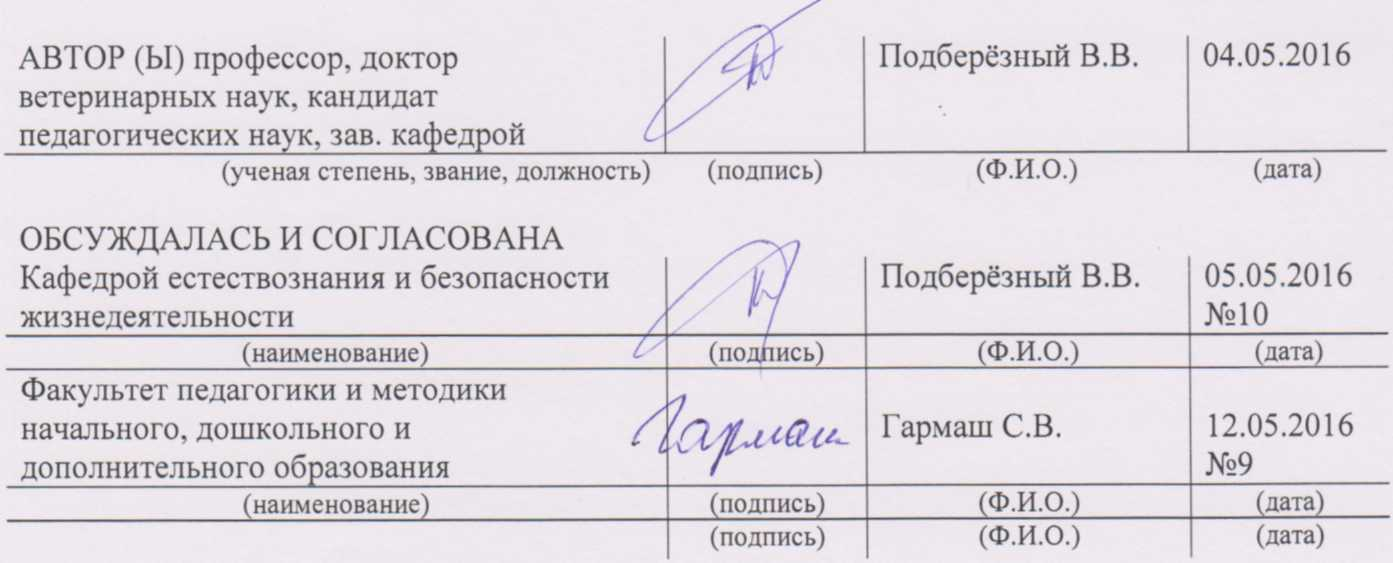 Учебный план утвержден учёным советом вуза от 26.04.2022 протокол № 9/1.Программу составил(и): канд. пед. наук, Доц., Панова В.А. _________________Зав. кафедрой: Подберезный В.В. Учебный план утвержден учёным советом вуза от 26.04.2022 протокол № 9/1.Программу составил(и): канд. пед. наук, Доц., Панова В.А. _________________Зав. кафедрой: Подберезный В.В. Учебный план утвержден учёным советом вуза от 26.04.2022 протокол № 9/1.Программу составил(и): канд. пед. наук, Доц., Панова В.А. _________________Зав. кафедрой: Подберезный В.В. Учебный план утвержден учёным советом вуза от 26.04.2022 протокол № 9/1.Программу составил(и): канд. пед. наук, Доц., Панова В.А. _________________Зав. кафедрой: Подберезный В.В. Учебный план утвержден учёным советом вуза от 26.04.2022 протокол № 9/1.Программу составил(и): канд. пед. наук, Доц., Панова В.А. _________________Зав. кафедрой: Подберезный В.В. Учебный план утвержден учёным советом вуза от 26.04.2022 протокол № 9/1.Программу составил(и): канд. пед. наук, Доц., Панова В.А. _________________Зав. кафедрой: Подберезный В.В. Учебный план утвержден учёным советом вуза от 26.04.2022 протокол № 9/1.Программу составил(и): канд. пед. наук, Доц., Панова В.А. _________________Зав. кафедрой: Подберезный В.В. Учебный план утвержден учёным советом вуза от 26.04.2022 протокол № 9/1.Программу составил(и): канд. пед. наук, Доц., Панова В.А. _________________Зав. кафедрой: Подберезный В.В. Учебный план утвержден учёным советом вуза от 26.04.2022 протокол № 9/1.Программу составил(и): канд. пед. наук, Доц., Панова В.А. _________________Зав. кафедрой: Подберезный В.В. Учебный план утвержден учёным советом вуза от 26.04.2022 протокол № 9/1.Программу составил(и): канд. пед. наук, Доц., Панова В.А. _________________Зав. кафедрой: Подберезный В.В. Учебный план утвержден учёным советом вуза от 26.04.2022 протокол № 9/1.Программу составил(и): канд. пед. наук, Доц., Панова В.А. _________________Зав. кафедрой: Подберезный В.В. 1. ЦЕЛИ ОСВОЕНИЯ ДИСЦИПЛИНЫ1. ЦЕЛИ ОСВОЕНИЯ ДИСЦИПЛИНЫ1. ЦЕЛИ ОСВОЕНИЯ ДИСЦИПЛИНЫ1. ЦЕЛИ ОСВОЕНИЯ ДИСЦИПЛИНЫ1.1Целью проведения государственной итоговой аттестации является определение соответствия результатов освоения обучающимися образовательной программы соответствующим требованиям федерального государственного образовательного стандарта по направлению подготовки.Целью проведения государственной итоговой аттестации является определение соответствия результатов освоения обучающимися образовательной программы соответствующим требованиям федерального государственного образовательного стандарта по направлению подготовки.Целью проведения государственной итоговой аттестации является определение соответствия результатов освоения обучающимися образовательной программы соответствующим требованиям федерального государственного образовательного стандарта по направлению подготовки.2. ТРЕБОВАНИЯ К РЕЗУЛЬТАТАМ ОСВОЕНИЯ ДИСЦИПЛИНЫ2. ТРЕБОВАНИЯ К РЕЗУЛЬТАТАМ ОСВОЕНИЯ ДИСЦИПЛИНЫ2. ТРЕБОВАНИЯ К РЕЗУЛЬТАТАМ ОСВОЕНИЯ ДИСЦИПЛИНЫ2. ТРЕБОВАНИЯ К РЕЗУЛЬТАТАМ ОСВОЕНИЯ ДИСЦИПЛИНЫУК-1.1:Демонстрирует знание особенностей системного и критического мышления и готовности к немуУК-1.1:Демонстрирует знание особенностей системного и критического мышления и готовности к немуУК-1.1:Демонстрирует знание особенностей системного и критического мышления и готовности к немуУК-1.1:Демонстрирует знание особенностей системного и критического мышления и готовности к немуУК-1.2:Применяет логические формы и процедуры, способен к рефлексии по поводу собственной и чужой мыслительной деятельностиУК-1.2:Применяет логические формы и процедуры, способен к рефлексии по поводу собственной и чужой мыслительной деятельностиУК-1.2:Применяет логические формы и процедуры, способен к рефлексии по поводу собственной и чужой мыслительной деятельностиУК-1.2:Применяет логические формы и процедуры, способен к рефлексии по поводу собственной и чужой мыслительной деятельностиУК-1.3:Анализирует источник информации с точки зрения временных и пространственных условий его возникновенияУК-1.3:Анализирует источник информации с точки зрения временных и пространственных условий его возникновенияУК-1.3:Анализирует источник информации с точки зрения временных и пространственных условий его возникновенияУК-1.3:Анализирует источник информации с точки зрения временных и пространственных условий его возникновенияУК-1.4:Анализирует ранее сложившиеся в науке оценки информацииУК-1.4:Анализирует ранее сложившиеся в науке оценки информацииУК-1.4:Анализирует ранее сложившиеся в науке оценки информацииУК-1.4:Анализирует ранее сложившиеся в науке оценки информацииУК-1.5:Сопоставляет разные источники информации с целью выявления их противоречий и поиска достоверных сужденийУК-1.5:Сопоставляет разные источники информации с целью выявления их противоречий и поиска достоверных сужденийУК-1.5:Сопоставляет разные источники информации с целью выявления их противоречий и поиска достоверных сужденийУК-1.5:Сопоставляет разные источники информации с целью выявления их противоречий и поиска достоверных сужденийУК-1.6:Аргументированно формирует собственное суждение и оценку информации, принимает обоснованное решениеУК-1.6:Аргументированно формирует собственное суждение и оценку информации, принимает обоснованное решениеУК-1.6:Аргументированно формирует собственное суждение и оценку информации, принимает обоснованное решениеУК-1.6:Аргументированно формирует собственное суждение и оценку информации, принимает обоснованное решениеУК-1.7:Определяет практические последствия предложенного решения задачиУК-1.7:Определяет практические последствия предложенного решения задачиУК-1.7:Определяет практические последствия предложенного решения задачиУК-1.7:Определяет практические последствия предложенного решения задачиУК-2.1:Определяет совокупность взаимосвязанных задач, обеспечивающих достижение поставленной цели, исходя из действующих правовых нормУК-2.1:Определяет совокупность взаимосвязанных задач, обеспечивающих достижение поставленной цели, исходя из действующих правовых нормУК-2.1:Определяет совокупность взаимосвязанных задач, обеспечивающих достижение поставленной цели, исходя из действующих правовых нормУК-2.1:Определяет совокупность взаимосвязанных задач, обеспечивающих достижение поставленной цели, исходя из действующих правовых нормУК-2.2:Определяет ресурсное обеспечение для достижения поставленной целиУК-2.2:Определяет ресурсное обеспечение для достижения поставленной целиУК-2.2:Определяет ресурсное обеспечение для достижения поставленной целиУК-2.2:Определяет ресурсное обеспечение для достижения поставленной целиУК-2.3:Оценивает вероятные риски и ограничения в решении поставленных задачУК-2.3:Оценивает вероятные риски и ограничения в решении поставленных задачУК-2.3:Оценивает вероятные риски и ограничения в решении поставленных задачУК-2.3:Оценивает вероятные риски и ограничения в решении поставленных задачУК-2.4:Определяет ожидаемые результаты решения поставленных задачУК-2.4:Определяет ожидаемые результаты решения поставленных задачУК-2.4:Определяет ожидаемые результаты решения поставленных задачУК-2.4:Определяет ожидаемые результаты решения поставленных задачУК-3.1:Демонстрирует способность работать в команде, проявляет лидерские качества и уменияУК-3.1:Демонстрирует способность работать в команде, проявляет лидерские качества и уменияУК-3.1:Демонстрирует способность работать в команде, проявляет лидерские качества и уменияУК-3.1:Демонстрирует способность работать в команде, проявляет лидерские качества и уменияУК-3.2:Демонстрирует способность эффективного речевого и социального взаимодействияУК-3.2:Демонстрирует способность эффективного речевого и социального взаимодействияУК-3.2:Демонстрирует способность эффективного речевого и социального взаимодействияУК-3.2:Демонстрирует способность эффективного речевого и социального взаимодействияУК-3.3:Демонстрирует навыки работы с институтами и организациями в процессе осуществления социального взаимодействияУК-3.3:Демонстрирует навыки работы с институтами и организациями в процессе осуществления социального взаимодействияУК-3.3:Демонстрирует навыки работы с институтами и организациями в процессе осуществления социального взаимодействияУК-3.3:Демонстрирует навыки работы с институтами и организациями в процессе осуществления социального взаимодействияУК-4.1:Использует различные формы, виды устной и письменной коммуникации на русском, родном и иностранном(ых) языке(ах)УК-4.1:Использует различные формы, виды устной и письменной коммуникации на русском, родном и иностранном(ых) языке(ах)УК-4.1:Использует различные формы, виды устной и письменной коммуникации на русском, родном и иностранном(ых) языке(ах)УК-4.1:Использует различные формы, виды устной и письменной коммуникации на русском, родном и иностранном(ых) языке(ах)УК-4.2:Свободно воспринимает, анализирует и критически оценивает устную и письменную деловую информацию на русском, родном и иностранном(ых) языке(ах)УК-4.2:Свободно воспринимает, анализирует и критически оценивает устную и письменную деловую информацию на русском, родном и иностранном(ых) языке(ах)УК-4.2:Свободно воспринимает, анализирует и критически оценивает устную и письменную деловую информацию на русском, родном и иностранном(ых) языке(ах)УК-4.2:Свободно воспринимает, анализирует и критически оценивает устную и письменную деловую информацию на русском, родном и иностранном(ых) языке(ах)УК-4.3:Владеет системой норм русского литературного языка, родного языка и нормами иностранного(ых) языка (ов)УК-4.3:Владеет системой норм русского литературного языка, родного языка и нормами иностранного(ых) языка (ов)УК-4.3:Владеет системой норм русского литературного языка, родного языка и нормами иностранного(ых) языка (ов)УК-4.3:Владеет системой норм русского литературного языка, родного языка и нормами иностранного(ых) языка (ов)УК-4.4:Использует языковые средства для достижения профессиональных целей на русском, родном и иностранном (ых) языке(ах)УК-4.4:Использует языковые средства для достижения профессиональных целей на русском, родном и иностранном (ых) языке(ах)УК-4.4:Использует языковые средства для достижения профессиональных целей на русском, родном и иностранном (ых) языке(ах)УК-4.4:Использует языковые средства для достижения профессиональных целей на русском, родном и иностранном (ых) языке(ах)УК-4.5:Выстраивает стратегию устного и письменного общения на русском, родном и иностранном(ых) языке(ах)в рамках межличностного и межкультурного общенияУК-4.5:Выстраивает стратегию устного и письменного общения на русском, родном и иностранном(ых) языке(ах)в рамках межличностного и межкультурного общенияУК-4.5:Выстраивает стратегию устного и письменного общения на русском, родном и иностранном(ых) языке(ах)в рамках межличностного и межкультурного общенияУК-4.5:Выстраивает стратегию устного и письменного общения на русском, родном и иностранном(ых) языке(ах)в рамках межличностного и межкультурного общенияУК-5.1:Воспринимает Российскую Федерацию как национальное государство с исторически сложившимся разнообразным этническим и религиозным составом населения и региональной спецификойУК-5.1:Воспринимает Российскую Федерацию как национальное государство с исторически сложившимся разнообразным этническим и религиозным составом населения и региональной спецификойУК-5.1:Воспринимает Российскую Федерацию как национальное государство с исторически сложившимся разнообразным этническим и религиозным составом населения и региональной спецификойУК-5.1:Воспринимает Российскую Федерацию как национальное государство с исторически сложившимся разнообразным этническим и религиозным составом населения и региональной спецификойУК-5.2:Анализирует социокультурные различия социальных групп, опираясь на знание этапов исторического развития России в контексте мировой истории, социокультурных традиций мира, основных философских, религиозных и этических ученийУК-5.2:Анализирует социокультурные различия социальных групп, опираясь на знание этапов исторического развития России в контексте мировой истории, социокультурных традиций мира, основных философских, религиозных и этических ученийУК-5.2:Анализирует социокультурные различия социальных групп, опираясь на знание этапов исторического развития России в контексте мировой истории, социокультурных традиций мира, основных философских, религиозных и этических ученийУК-5.2:Анализирует социокультурные различия социальных групп, опираясь на знание этапов исторического развития России в контексте мировой истории, социокультурных традиций мира, основных философских, религиозных и этических ученийУК-5.3:Демонстрирует уважительное отношение к историческому наследию и социокультурным традициям своего ОтечестваУК-5.3:Демонстрирует уважительное отношение к историческому наследию и социокультурным традициям своего ОтечестваУК-5.3:Демонстрирует уважительное отношение к историческому наследию и социокультурным традициям своего ОтечестваУК-5.3:Демонстрирует уважительное отношение к историческому наследию и социокультурным традициям своего ОтечестваУК-5.4:Конструктивно взаимодействует с людьми с учетом их социокультурных особенностей в целях успешного выполнения профессиональных задач и социальной интеграцииУК-5.4:Конструктивно взаимодействует с людьми с учетом их социокультурных особенностей в целях успешного выполнения профессиональных задач и социальной интеграцииУК-5.4:Конструктивно взаимодействует с людьми с учетом их социокультурных особенностей в целях успешного выполнения профессиональных задач и социальной интеграцииУК-5.4:Конструктивно взаимодействует с людьми с учетом их социокультурных особенностей в целях успешного выполнения профессиональных задач и социальной интеграцииУК-5.5:Сознательно выбирает ценностные ориентиры и гражданскую позицию; аргументированно обсуждает и решает проблемы мировоззренческого, общественного и личностного характераУК-5.5:Сознательно выбирает ценностные ориентиры и гражданскую позицию; аргументированно обсуждает и решает проблемы мировоззренческого, общественного и личностного характераУК-5.5:Сознательно выбирает ценностные ориентиры и гражданскую позицию; аргументированно обсуждает и решает проблемы мировоззренческого, общественного и личностного характераУК-5.5:Сознательно выбирает ценностные ориентиры и гражданскую позицию; аргументированно обсуждает и решает проблемы мировоззренческого, общественного и личностного характераУК-6.1:Оценивает личностные ресурсы по достижению целей управления своим временем в процессе реализации траектории саморазвитияУК-6.1:Оценивает личностные ресурсы по достижению целей управления своим временем в процессе реализации траектории саморазвитияУК-6.1:Оценивает личностные ресурсы по достижению целей управления своим временем в процессе реализации траектории саморазвитияУК-6.1:Оценивает личностные ресурсы по достижению целей управления своим временем в процессе реализации траектории саморазвитияУК-6.2:Объясняет способы планирования свободного времени и проектирования траектории профессионального и личностного ростаУК-6.2:Объясняет способы планирования свободного времени и проектирования траектории профессионального и личностного ростаУК-6.2:Объясняет способы планирования свободного времени и проектирования траектории профессионального и личностного ростаУК-6.2:Объясняет способы планирования свободного времени и проектирования траектории профессионального и личностного ростаУК-6.3:Демонстрирует владение приемами и техниками психической саморегуляции, владения собой и своими ресурсамиУК-6.3:Демонстрирует владение приемами и техниками психической саморегуляции, владения собой и своими ресурсамиУК-6.3:Демонстрирует владение приемами и техниками психической саморегуляции, владения собой и своими ресурсамиУК-6.3:Демонстрирует владение приемами и техниками психической саморегуляции, владения собой и своими ресурсамиУК-6.4:Критически оценивает эффективность использования времени и других ресурсов при решении поставленных целей и задачУК-6.4:Критически оценивает эффективность использования времени и других ресурсов при решении поставленных целей и задачУК-6.4:Критически оценивает эффективность использования времени и других ресурсов при решении поставленных целей и задачУК-6.4:Критически оценивает эффективность использования времени и других ресурсов при решении поставленных целей и задачУК-8.1:Оценивает факторы риска, умеет обеспечивать личную безопасность и безопасность окружающихУК-8.1:Оценивает факторы риска, умеет обеспечивать личную безопасность и безопасность окружающихУК-8.1:Оценивает факторы риска, умеет обеспечивать личную безопасность и безопасность окружающихУК-8.1:Оценивает факторы риска, умеет обеспечивать личную безопасность и безопасность окружающихУК-8.2:Использует методы защиты в чрезвычайных ситуациях, формирует культуру безопасного и ответственного поведенияУК-8.2:Использует методы защиты в чрезвычайных ситуациях, формирует культуру безопасного и ответственного поведенияУК-8.2:Использует методы защиты в чрезвычайных ситуациях, формирует культуру безопасного и ответственного поведенияУК-8.2:Использует методы защиты в чрезвычайных ситуациях, формирует культуру безопасного и ответственного поведенияУК-8.3:Разъясняет правила поведения при возникновении чрезвычайных ситуаций и демонстрирует владение приемами оказания первой помощи пострадавшим в чрезвычайных ситуацияхОПК-1.1:Знает и понимает сущность нормативных и правовых актов в сфере образования, норм профессиональной этикиОПК-1.2:Применяет в своей деятельности нормативные правовые акты в сфере образования и нормы профессиональной этики, обеспечивает конфиденциальность сведений о субъектах образовательных отношений, полученных в процессе профессиональной деятельностиОПК-4.1:Знает и понимает особенности базовых национальных ценностей, на основе которых осуществляется духовно-нравственное воспитание обучающихсяОПК-4.2:Демонстрирует способность к формированию у обучающихся гражданской позиции, толерантности и навыков поведения в изменяющейся поликультурной среде, способности к труду и жизни в условиях современного мира, культуры здорового и безопасного образа жизниОПК-5.1:Разрабатывает программу диагностики и мониторинга сформированности результатов образования обучающихсяОПК-5.2:Обеспечивает объективность и достоверность оценки образовательных результатов обучающихсяОПК-5.3:Выявляет и корректирует трудности в обучении, разрабатывает предложения по совершенствованию образовательного процессаОПК-6.1:Осуществляет отбор и применяет психолого- педагогические технологии (в том числе инклюзивные) с учетом различного контингента обучающихсяОПК-6.2:Применяет технологии и методы, позволяющие проводить коррекционно-развивающую работу с обучающимисяОПК-6.3:Проектирует индивидуальные образовательные маршруты в соответствии с образовательными потребностями детей и особенностями их развитияОПК-8.1:Владеет основами специальных научных знаний в сфере профессиональной деятельностиОПК-8.2:Осуществляет педагогическую деятельность на основе использования специальных научных знаний и практических умений в профессиональной деятельностиПКО-1.1:Владеет средствами ИКТ для использования цифровых сервисов и разработки электронных образовательных ресурсовПКО-1.2:Осуществляет планирование, организацию, контроль и корректировку образовательного процесса с использованием цифровой образовательной среды образовательной организации и открытого информационно- образовательного пространстваПКО-1.3:Использует ресурсы международных и национальных платформ открытого образования в про- фессиональной деятельности учителя основного об-щего и среднего общего образованияПКО-2.1:Решает педагогические, научно-методические и организационно-управленческие задачи в сфере основного общего и среднего общего образованияПКО-2.2:Осуществляет проектирование и реализацию содержания обучения и воспитания в сфере основного общего и среднего общего образования в соответствии с уровнем развития научного знания и с учетом возрастных особенностей учащихсяПКО-2.3:Работает с документацией, сопровождающей реализацию обучения и воспитания в общеобразова-тельной школеПКО-2.4:Проектирует технологии реализации содержания обучения и воспитания в сфере основного общего и среднего общего образованияПКО-2.5:Проектирует результаты обучения в сфере основного общего и среднего общего образования в со- ответствии с нормативными документами, возраст-ными особенностями обучающихся, целями и задачами образовательного процессаПКР-1.1:Формирует развивающуюся образовательную средуПКР-1.2:Применяет возможности развивающей образовательной среды для достижения личностных, метапредметных и предметных образовательных результатов обучающихсяПКР-1.3:Использует развивающую образовательную среду для достижения личностных, метапредметных и предметных образовательных результатов обучающихсяПКР-3.1:Анализирует методическое сопровождение процесса достижения образовательных результатовПКР-3.2:Учитывает индивидуальные особенности обучающихсяПКР-3.3:Обеспечивает методическое сопровождение процесса достижения образовательных результатовПКР-3.4:Реализует методическое сопровождение процесса достижения образовательных результатовПКР-3.5:Владеет индивидуальным подходом к обучающимсяПКР-7.4:Использует дополнительные общеобразовательные программы в профессиональной деятельностиПКР-7.1:Владеет навыками разработки и и реализацииь дополнительных общеобразовательных программПКР-7.2:Умеет разрабатывать дополнительные общеобразовательные программыПКР-7.3:Внедряет дополнительные общеобразовательные программыВ результате освоения дисциплины обучающийся должен:В результате освоения дисциплины обучающийся должен:В результате освоения дисциплины обучающийся должен:Знать:Знать:Знать:основные этапы и закономерности исторического развития общества для формирования гражданской позиции;основы правовых знаний в профессиональной деятельности;алгоритмы работы  в поликультурном коллективе;общие, специфические закономерности и индивидуальные особенности психического и психофизиологического развития обучающихся;качественные и количественные методы психолого- педагогических исследований;методы диагностики развития, общения, деятельности детей разных возрастов;методы организации различных видов деятельности;принципы  межличностного взаимодействия субъектов образовательной среды;социальную значимость профессии и принципы профессиональной этики;риски и опасности социальной среды и образовательного пространства;области междисциплинарной и межведомственной коммуникации специалистов;информационно-коммуникационные технологии и с требования информационной безопасности;диагностические и коррекционно-развивающие технологии;анализ способов и результатов своих профессиональных действий;методы психологического просвещения педагогических работников и родителей;принципы взаимодействия с педагогическими работниками образовательных организаций;модели развивающих учебных ситуаций, благоприятных для развития личности и способностей ребенка;алгоритмы психологической готовности будущего специалиста к профессиональной деятельности;принципы руководства проектно-исследовательской деятельности обучающихся.основные этапы и закономерности исторического развития общества для формирования гражданской позиции;основы правовых знаний в профессиональной деятельности;алгоритмы работы  в поликультурном коллективе;общие, специфические закономерности и индивидуальные особенности психического и психофизиологического развития обучающихся;качественные и количественные методы психолого- педагогических исследований;методы диагностики развития, общения, деятельности детей разных возрастов;методы организации различных видов деятельности;принципы  межличностного взаимодействия субъектов образовательной среды;социальную значимость профессии и принципы профессиональной этики;риски и опасности социальной среды и образовательного пространства;области междисциплинарной и межведомственной коммуникации специалистов;информационно-коммуникационные технологии и с требования информационной безопасности;диагностические и коррекционно-развивающие технологии;анализ способов и результатов своих профессиональных действий;методы психологического просвещения педагогических работников и родителей;принципы взаимодействия с педагогическими работниками образовательных организаций;модели развивающих учебных ситуаций, благоприятных для развития личности и способностей ребенка;алгоритмы психологической готовности будущего специалиста к профессиональной деятельности;принципы руководства проектно-исследовательской деятельности обучающихся.основные этапы и закономерности исторического развития общества для формирования гражданской позиции;основы правовых знаний в профессиональной деятельности;алгоритмы работы  в поликультурном коллективе;общие, специфические закономерности и индивидуальные особенности психического и психофизиологического развития обучающихся;качественные и количественные методы психолого- педагогических исследований;методы диагностики развития, общения, деятельности детей разных возрастов;методы организации различных видов деятельности;принципы  межличностного взаимодействия субъектов образовательной среды;социальную значимость профессии и принципы профессиональной этики;риски и опасности социальной среды и образовательного пространства;области междисциплинарной и межведомственной коммуникации специалистов;информационно-коммуникационные технологии и с требования информационной безопасности;диагностические и коррекционно-развивающие технологии;анализ способов и результатов своих профессиональных действий;методы психологического просвещения педагогических работников и родителей;принципы взаимодействия с педагогическими работниками образовательных организаций;модели развивающих учебных ситуаций, благоприятных для развития личности и способностей ребенка;алгоритмы психологической готовности будущего специалиста к профессиональной деятельности;принципы руководства проектно-исследовательской деятельности обучающихся.Уметь:Уметь:Уметь:проводить работу по формированию гражданской позиции обучающихся;применять в профессиональной деятельности основы правовых знаний в профессиональной деятельности;осуществлять психолого-педагогическую деятельность   в поликультурном коллективе;учитывать общие, специфические закономерности и индивидуальные особенности психического и психофизиологического развития обучающихся;проводить качественные и количественные методы психолого- педагогических исследований;использовать методы диагностики развития, общения, деятельности детей разных возрастов;применять методы организации различных видов деятельности;осуществлять   межличностное взаимодействие субъектов образовательной среды;осознавать социальную значимость профессии и принципы профессиональной этики;анализировать риски и опасности социальной среды и образовательного пространства;реализовывать междисциплинарную и межведомственную коммуникацию специалистов;применять информационно-коммуникационные технологии и с требования информационной безопасности;использовать в исследовании диагностические и коррекционно-развивающие технологии;осуществлять анализ способов и результатов своих профессиональных действий;использовать методы психологического просвещения педагогических работников и родителей;взаимодействовать с педагогическими работниками образовательных организаций;реализовывать модели развивающих учебных ситуаций, благоприятных для развития личности и способностей ребенка;демонстрировать  психологическую готовность будущего специалиста к профессиональной деятельности;руководить  проектно-исследовательской деятельностью обучающихся.проводить работу по формированию гражданской позиции обучающихся;применять в профессиональной деятельности основы правовых знаний в профессиональной деятельности;осуществлять психолого-педагогическую деятельность   в поликультурном коллективе;учитывать общие, специфические закономерности и индивидуальные особенности психического и психофизиологического развития обучающихся;проводить качественные и количественные методы психолого- педагогических исследований;использовать методы диагностики развития, общения, деятельности детей разных возрастов;применять методы организации различных видов деятельности;осуществлять   межличностное взаимодействие субъектов образовательной среды;осознавать социальную значимость профессии и принципы профессиональной этики;анализировать риски и опасности социальной среды и образовательного пространства;реализовывать междисциплинарную и межведомственную коммуникацию специалистов;применять информационно-коммуникационные технологии и с требования информационной безопасности;использовать в исследовании диагностические и коррекционно-развивающие технологии;осуществлять анализ способов и результатов своих профессиональных действий;использовать методы психологического просвещения педагогических работников и родителей;взаимодействовать с педагогическими работниками образовательных организаций;реализовывать модели развивающих учебных ситуаций, благоприятных для развития личности и способностей ребенка;демонстрировать  психологическую готовность будущего специалиста к профессиональной деятельности;руководить  проектно-исследовательской деятельностью обучающихся.проводить работу по формированию гражданской позиции обучающихся;применять в профессиональной деятельности основы правовых знаний в профессиональной деятельности;осуществлять психолого-педагогическую деятельность   в поликультурном коллективе;учитывать общие, специфические закономерности и индивидуальные особенности психического и психофизиологического развития обучающихся;проводить качественные и количественные методы психолого- педагогических исследований;использовать методы диагностики развития, общения, деятельности детей разных возрастов;применять методы организации различных видов деятельности;осуществлять   межличностное взаимодействие субъектов образовательной среды;осознавать социальную значимость профессии и принципы профессиональной этики;анализировать риски и опасности социальной среды и образовательного пространства;реализовывать междисциплинарную и межведомственную коммуникацию специалистов;применять информационно-коммуникационные технологии и с требования информационной безопасности;использовать в исследовании диагностические и коррекционно-развивающие технологии;осуществлять анализ способов и результатов своих профессиональных действий;использовать методы психологического просвещения педагогических работников и родителей;взаимодействовать с педагогическими работниками образовательных организаций;реализовывать модели развивающих учебных ситуаций, благоприятных для развития личности и способностей ребенка;демонстрировать  психологическую готовность будущего специалиста к профессиональной деятельности;руководить  проектно-исследовательской деятельностью обучающихся.Владеть:Владеть:Владеть:Владеть:Владеть:Владеть:Владеть:Владеть:организации процесса  по формированию гражданской позиции обучающихся;использования  профессиональной деятельности основы правовых знаний в профессиональной деятельности;реализации мероприятий  психолого-педагогическую деятельность   в поликультурном коллективе;анализа  общих, специфических закономерности и индивидуальных особенностей психического и психофизиологического развития обучающихся;выполнения  качественных и количественных методов психолого- педагогических исследований;применения  методов диагностики развития, общения, деятельности детей разных возрастов;организации различных видов деятельности с обучающимися;установления  межличностного взаимодействия субъектов образовательной среды;оценки  социальную значимость профессии и принципы профессиональной этики;преодоления  рисков и опасностей социальной среды и образовательного пространства;реализации междисциплинарную и межведомственную коммуникацию специалистов;использования  информационно-коммуникационных технологий и с требований информационной безопасности;применения диагностических и коррекционно-развивающих технологий;анализа и оценки  способов и результатов своих профессиональных действий;организации  психологического просвещения педагогических работников и родителей;коммуникации с педагогическими работниками образовательных организаций;внедрения  моделей развивающих учебных ситуаций, благоприятных для развития личности и способностей ребенка;психологической готовности профессиональной деятельности;проведения проектно-исследовательской деятельности обучающихся.организации процесса  по формированию гражданской позиции обучающихся;использования  профессиональной деятельности основы правовых знаний в профессиональной деятельности;реализации мероприятий  психолого-педагогическую деятельность   в поликультурном коллективе;анализа  общих, специфических закономерности и индивидуальных особенностей психического и психофизиологического развития обучающихся;выполнения  качественных и количественных методов психолого- педагогических исследований;применения  методов диагностики развития, общения, деятельности детей разных возрастов;организации различных видов деятельности с обучающимися;установления  межличностного взаимодействия субъектов образовательной среды;оценки  социальную значимость профессии и принципы профессиональной этики;преодоления  рисков и опасностей социальной среды и образовательного пространства;реализации междисциплинарную и межведомственную коммуникацию специалистов;использования  информационно-коммуникационных технологий и с требований информационной безопасности;применения диагностических и коррекционно-развивающих технологий;анализа и оценки  способов и результатов своих профессиональных действий;организации  психологического просвещения педагогических работников и родителей;коммуникации с педагогическими работниками образовательных организаций;внедрения  моделей развивающих учебных ситуаций, благоприятных для развития личности и способностей ребенка;психологической готовности профессиональной деятельности;проведения проектно-исследовательской деятельности обучающихся.организации процесса  по формированию гражданской позиции обучающихся;использования  профессиональной деятельности основы правовых знаний в профессиональной деятельности;реализации мероприятий  психолого-педагогическую деятельность   в поликультурном коллективе;анализа  общих, специфических закономерности и индивидуальных особенностей психического и психофизиологического развития обучающихся;выполнения  качественных и количественных методов психолого- педагогических исследований;применения  методов диагностики развития, общения, деятельности детей разных возрастов;организации различных видов деятельности с обучающимися;установления  межличностного взаимодействия субъектов образовательной среды;оценки  социальную значимость профессии и принципы профессиональной этики;преодоления  рисков и опасностей социальной среды и образовательного пространства;реализации междисциплинарную и межведомственную коммуникацию специалистов;использования  информационно-коммуникационных технологий и с требований информационной безопасности;применения диагностических и коррекционно-развивающих технологий;анализа и оценки  способов и результатов своих профессиональных действий;организации  психологического просвещения педагогических работников и родителей;коммуникации с педагогическими работниками образовательных организаций;внедрения  моделей развивающих учебных ситуаций, благоприятных для развития личности и способностей ребенка;психологической готовности профессиональной деятельности;проведения проектно-исследовательской деятельности обучающихся.организации процесса  по формированию гражданской позиции обучающихся;использования  профессиональной деятельности основы правовых знаний в профессиональной деятельности;реализации мероприятий  психолого-педагогическую деятельность   в поликультурном коллективе;анализа  общих, специфических закономерности и индивидуальных особенностей психического и психофизиологического развития обучающихся;выполнения  качественных и количественных методов психолого- педагогических исследований;применения  методов диагностики развития, общения, деятельности детей разных возрастов;организации различных видов деятельности с обучающимися;установления  межличностного взаимодействия субъектов образовательной среды;оценки  социальную значимость профессии и принципы профессиональной этики;преодоления  рисков и опасностей социальной среды и образовательного пространства;реализации междисциплинарную и межведомственную коммуникацию специалистов;использования  информационно-коммуникационных технологий и с требований информационной безопасности;применения диагностических и коррекционно-развивающих технологий;анализа и оценки  способов и результатов своих профессиональных действий;организации  психологического просвещения педагогических работников и родителей;коммуникации с педагогическими работниками образовательных организаций;внедрения  моделей развивающих учебных ситуаций, благоприятных для развития личности и способностей ребенка;психологической готовности профессиональной деятельности;проведения проектно-исследовательской деятельности обучающихся.организации процесса  по формированию гражданской позиции обучающихся;использования  профессиональной деятельности основы правовых знаний в профессиональной деятельности;реализации мероприятий  психолого-педагогическую деятельность   в поликультурном коллективе;анализа  общих, специфических закономерности и индивидуальных особенностей психического и психофизиологического развития обучающихся;выполнения  качественных и количественных методов психолого- педагогических исследований;применения  методов диагностики развития, общения, деятельности детей разных возрастов;организации различных видов деятельности с обучающимися;установления  межличностного взаимодействия субъектов образовательной среды;оценки  социальную значимость профессии и принципы профессиональной этики;преодоления  рисков и опасностей социальной среды и образовательного пространства;реализации междисциплинарную и межведомственную коммуникацию специалистов;использования  информационно-коммуникационных технологий и с требований информационной безопасности;применения диагностических и коррекционно-развивающих технологий;анализа и оценки  способов и результатов своих профессиональных действий;организации  психологического просвещения педагогических работников и родителей;коммуникации с педагогическими работниками образовательных организаций;внедрения  моделей развивающих учебных ситуаций, благоприятных для развития личности и способностей ребенка;психологической готовности профессиональной деятельности;проведения проектно-исследовательской деятельности обучающихся.организации процесса  по формированию гражданской позиции обучающихся;использования  профессиональной деятельности основы правовых знаний в профессиональной деятельности;реализации мероприятий  психолого-педагогическую деятельность   в поликультурном коллективе;анализа  общих, специфических закономерности и индивидуальных особенностей психического и психофизиологического развития обучающихся;выполнения  качественных и количественных методов психолого- педагогических исследований;применения  методов диагностики развития, общения, деятельности детей разных возрастов;организации различных видов деятельности с обучающимися;установления  межличностного взаимодействия субъектов образовательной среды;оценки  социальную значимость профессии и принципы профессиональной этики;преодоления  рисков и опасностей социальной среды и образовательного пространства;реализации междисциплинарную и межведомственную коммуникацию специалистов;использования  информационно-коммуникационных технологий и с требований информационной безопасности;применения диагностических и коррекционно-развивающих технологий;анализа и оценки  способов и результатов своих профессиональных действий;организации  психологического просвещения педагогических работников и родителей;коммуникации с педагогическими работниками образовательных организаций;внедрения  моделей развивающих учебных ситуаций, благоприятных для развития личности и способностей ребенка;психологической готовности профессиональной деятельности;проведения проектно-исследовательской деятельности обучающихся.организации процесса  по формированию гражданской позиции обучающихся;использования  профессиональной деятельности основы правовых знаний в профессиональной деятельности;реализации мероприятий  психолого-педагогическую деятельность   в поликультурном коллективе;анализа  общих, специфических закономерности и индивидуальных особенностей психического и психофизиологического развития обучающихся;выполнения  качественных и количественных методов психолого- педагогических исследований;применения  методов диагностики развития, общения, деятельности детей разных возрастов;организации различных видов деятельности с обучающимися;установления  межличностного взаимодействия субъектов образовательной среды;оценки  социальную значимость профессии и принципы профессиональной этики;преодоления  рисков и опасностей социальной среды и образовательного пространства;реализации междисциплинарную и межведомственную коммуникацию специалистов;использования  информационно-коммуникационных технологий и с требований информационной безопасности;применения диагностических и коррекционно-развивающих технологий;анализа и оценки  способов и результатов своих профессиональных действий;организации  психологического просвещения педагогических работников и родителей;коммуникации с педагогическими работниками образовательных организаций;внедрения  моделей развивающих учебных ситуаций, благоприятных для развития личности и способностей ребенка;психологической готовности профессиональной деятельности;проведения проектно-исследовательской деятельности обучающихся.организации процесса  по формированию гражданской позиции обучающихся;использования  профессиональной деятельности основы правовых знаний в профессиональной деятельности;реализации мероприятий  психолого-педагогическую деятельность   в поликультурном коллективе;анализа  общих, специфических закономерности и индивидуальных особенностей психического и психофизиологического развития обучающихся;выполнения  качественных и количественных методов психолого- педагогических исследований;применения  методов диагностики развития, общения, деятельности детей разных возрастов;организации различных видов деятельности с обучающимися;установления  межличностного взаимодействия субъектов образовательной среды;оценки  социальную значимость профессии и принципы профессиональной этики;преодоления  рисков и опасностей социальной среды и образовательного пространства;реализации междисциплинарную и межведомственную коммуникацию специалистов;использования  информационно-коммуникационных технологий и с требований информационной безопасности;применения диагностических и коррекционно-развивающих технологий;анализа и оценки  способов и результатов своих профессиональных действий;организации  психологического просвещения педагогических работников и родителей;коммуникации с педагогическими работниками образовательных организаций;внедрения  моделей развивающих учебных ситуаций, благоприятных для развития личности и способностей ребенка;психологической готовности профессиональной деятельности;проведения проектно-исследовательской деятельности обучающихся.3. СТРУКТУРА И СОДЕРЖАНИЕ ДИСЦИПЛИНЫ3. СТРУКТУРА И СОДЕРЖАНИЕ ДИСЦИПЛИНЫ3. СТРУКТУРА И СОДЕРЖАНИЕ ДИСЦИПЛИНЫ3. СТРУКТУРА И СОДЕРЖАНИЕ ДИСЦИПЛИНЫ3. СТРУКТУРА И СОДЕРЖАНИЕ ДИСЦИПЛИНЫ3. СТРУКТУРА И СОДЕРЖАНИЕ ДИСЦИПЛИНЫ3. СТРУКТУРА И СОДЕРЖАНИЕ ДИСЦИПЛИНЫ3. СТРУКТУРА И СОДЕРЖАНИЕ ДИСЦИПЛИНЫКод занятияНаименование разделов и тем /вид занятия/Наименование разделов и тем /вид занятия/Семестр / КурсЧасовКомпетен-цииЛитератураЛитератураРаздел 1. подготовка и защита ВКРРаздел 1. подготовка и защита ВКР1.1Обзор  требований к ВКР психолого-педагогической направленности.Знакомство с литературой по теме ВКР.Дать постановку целей, гипотез, задач исследования и способов их достижения. /Лек/Обзор  требований к ВКР психолого-педагогической направленности.Знакомство с литературой по теме ВКР.Дать постановку целей, гипотез, задач исследования и способов их достижения. /Лек/102ПКО-1.3 УК -1.1 УК-1.2 УК-1.5 ОПК -6.1 ОПК- 6.3 УК-2.2 УК-3.2 ОПК -5.1 ПКО- 2.4 ПКР-3.2Л1.10 Л1.1 Л1.9 Л1.8 Л1.7 Л1.2 Л1.6 Л1.5 Л1.4 Л1.3Л2.5 Л2.4 Л2.3 Л2.2 Л2.1Л3.1Л1.10 Л1.1 Л1.9 Л1.8 Л1.7 Л1.2 Л1.6 Л1.5 Л1.4 Л1.3Л2.5 Л2.4 Л2.3 Л2.2 Л2.1Л3.11.2Изучение научной литературы по теме исследования, ее анализ и синтез.Организация экспериментальной работы и анализ ее результатов.Подготовка и оформление исследования по теме выпускной квалификационной работы /Ср/Изучение научной литературы по теме исследования, ее анализ и синтез.Организация экспериментальной работы и анализ ее результатов.Подготовка и оформление исследования по теме выпускной квалификационной работы /Ср/1078ПКО-1.2 ПКО-1.3 УК -1.1 УК-1.2 УК-1.5 ОПК -6.1 ОПК- 6.3 УК-2.2 УК-3.2 ОПК -5.1 ПКО- 2.4 ПКР-3.2Л1.10 Л1.1 Л1.9 Л1.8 Л1.7 Л1.2 Л1.6 Л1.5 Л1.4 Л1.3Л2.5 Л2.4 Л2.3 Л2.2 Л2.1Л3.1Л1.10 Л1.1 Л1.9 Л1.8 Л1.7 Л1.2 Л1.6 Л1.5 Л1.4 Л1.3Л2.5 Л2.4 Л2.3 Л2.2 Л2.1Л3.11.3Составить содержания ВКР. Выполнить составление текста ВКР, учитывая правила письменной речи. Соблюдать стилистическое единство текста при написании ВКР.Выполнить классификацию необходимой литературы по теме ВКР. Представить анализ необходимой литературы, раскрывающей проблему исследования Выполнить синтез и анализ программ на персональном компьютере с целью поиска информации, касающейся темы ВКР. Соблюдая авторские права,  выполнить анализ информации, полученной из различных интернет-источников. Представить текст ВКР на проверку антиплагиата. Обосновать и доказать  информацию, необходимую для изучения проблемы исследования. Грамотно составить текст вступительной речи Квалифицированно дать анализ произведения искусства в соответствии с темой ВКР. Профессионально выступить с докладом по теме ВКР на конференции./Ср/Составить содержания ВКР. Выполнить составление текста ВКР, учитывая правила письменной речи. Соблюдать стилистическое единство текста при написании ВКР.Выполнить классификацию необходимой литературы по теме ВКР. Представить анализ необходимой литературы, раскрывающей проблему исследования Выполнить синтез и анализ программ на персональном компьютере с целью поиска информации, касающейся темы ВКР. Соблюдая авторские права,  выполнить анализ информации, полученной из различных интернет-источников. Представить текст ВКР на проверку антиплагиата. Обосновать и доказать  информацию, необходимую для изучения проблемы исследования. Грамотно составить текст вступительной речи Квалифицированно дать анализ произведения искусства в соответствии с темой ВКР. Профессионально выступить с докладом по теме ВКР на конференции./Ср/10100ПКО-1.2 ПКО-1.3 УК -1.1 УК-1.2 УК-1.5 ОПК -6.1 ОПК- 6.3 УК-2.2 УК-3.2 ОПК -5.1 ПКО- 2.4 ПКР-3.2Л1.10 Л1.1 Л1.9 Л1.8 Л1.7 Л1.2 Л1.6 Л1.5 Л1.4 Л1.3Л2.5 Л2.3 Л2.2 Л2.1Л3.1Л1.10 Л1.1 Л1.9 Л1.8 Л1.7 Л1.2 Л1.6 Л1.5 Л1.4 Л1.3Л2.5 Л2.3 Л2.2 Л2.1Л3.11.41.4Экзамен /Экзамен/Экзамен /Экзамен/Экзамен /Экзамен/Экзамен /Экзамен/1036ПКО-1.2 ПКО-1.3 УК -1.1 УК-1.2 УК-1.5 ОПК -6.1 ОПК- 6.3 УК-2.2 УК-3.2 ОПК -5.1 ПКО- 2.4 ПКР-3.2ПКО-1.2 ПКО-1.3 УК -1.1 УК-1.2 УК-1.5 ОПК -6.1 ОПК- 6.3 УК-2.2 УК-3.2 ОПК -5.1 ПКО- 2.4 ПКР-3.2Л1.10 Л1.1 Л1.9 Л1.8 Л1.7 Л1.2 Л1.6 Л1.5 Л1.4 Л1.3Л2.5 Л2.3 Л2.2 Л2.1Л3.1Л1.10 Л1.1 Л1.9 Л1.8 Л1.7 Л1.2 Л1.6 Л1.5 Л1.4 Л1.3Л2.5 Л2.3 Л2.2 Л2.1Л3.14. ФОНД ОЦЕНОЧНЫХ СРЕДСТВ4. ФОНД ОЦЕНОЧНЫХ СРЕДСТВ4. ФОНД ОЦЕНОЧНЫХ СРЕДСТВ4. ФОНД ОЦЕНОЧНЫХ СРЕДСТВ4. ФОНД ОЦЕНОЧНЫХ СРЕДСТВ4. ФОНД ОЦЕНОЧНЫХ СРЕДСТВ4. ФОНД ОЦЕНОЧНЫХ СРЕДСТВ4. ФОНД ОЦЕНОЧНЫХ СРЕДСТВ4. ФОНД ОЦЕНОЧНЫХ СРЕДСТВ4. ФОНД ОЦЕНОЧНЫХ СРЕДСТВ4. ФОНД ОЦЕНОЧНЫХ СРЕДСТВ4. ФОНД ОЦЕНОЧНЫХ СРЕДСТВСтруктура и содержание фонда оценочных средств для проведения текущей и промежуточной аттестации представлены в Приложении 1 к рабочей программе дисциплины.Структура и содержание фонда оценочных средств для проведения текущей и промежуточной аттестации представлены в Приложении 1 к рабочей программе дисциплины.Структура и содержание фонда оценочных средств для проведения текущей и промежуточной аттестации представлены в Приложении 1 к рабочей программе дисциплины.Структура и содержание фонда оценочных средств для проведения текущей и промежуточной аттестации представлены в Приложении 1 к рабочей программе дисциплины.Структура и содержание фонда оценочных средств для проведения текущей и промежуточной аттестации представлены в Приложении 1 к рабочей программе дисциплины.Структура и содержание фонда оценочных средств для проведения текущей и промежуточной аттестации представлены в Приложении 1 к рабочей программе дисциплины.Структура и содержание фонда оценочных средств для проведения текущей и промежуточной аттестации представлены в Приложении 1 к рабочей программе дисциплины.Структура и содержание фонда оценочных средств для проведения текущей и промежуточной аттестации представлены в Приложении 1 к рабочей программе дисциплины.Структура и содержание фонда оценочных средств для проведения текущей и промежуточной аттестации представлены в Приложении 1 к рабочей программе дисциплины.Структура и содержание фонда оценочных средств для проведения текущей и промежуточной аттестации представлены в Приложении 1 к рабочей программе дисциплины.Структура и содержание фонда оценочных средств для проведения текущей и промежуточной аттестации представлены в Приложении 1 к рабочей программе дисциплины.Структура и содержание фонда оценочных средств для проведения текущей и промежуточной аттестации представлены в Приложении 1 к рабочей программе дисциплины.5. УЧЕБНО-МЕТОДИЧЕСКОЕ И ИНФОРМАЦИОННОЕ ОБЕСПЕЧЕНИЕ ДИСЦИПЛИНЫ5. УЧЕБНО-МЕТОДИЧЕСКОЕ И ИНФОРМАЦИОННОЕ ОБЕСПЕЧЕНИЕ ДИСЦИПЛИНЫ5. УЧЕБНО-МЕТОДИЧЕСКОЕ И ИНФОРМАЦИОННОЕ ОБЕСПЕЧЕНИЕ ДИСЦИПЛИНЫ5. УЧЕБНО-МЕТОДИЧЕСКОЕ И ИНФОРМАЦИОННОЕ ОБЕСПЕЧЕНИЕ ДИСЦИПЛИНЫ5. УЧЕБНО-МЕТОДИЧЕСКОЕ И ИНФОРМАЦИОННОЕ ОБЕСПЕЧЕНИЕ ДИСЦИПЛИНЫ5. УЧЕБНО-МЕТОДИЧЕСКОЕ И ИНФОРМАЦИОННОЕ ОБЕСПЕЧЕНИЕ ДИСЦИПЛИНЫ5. УЧЕБНО-МЕТОДИЧЕСКОЕ И ИНФОРМАЦИОННОЕ ОБЕСПЕЧЕНИЕ ДИСЦИПЛИНЫ5. УЧЕБНО-МЕТОДИЧЕСКОЕ И ИНФОРМАЦИОННОЕ ОБЕСПЕЧЕНИЕ ДИСЦИПЛИНЫ5. УЧЕБНО-МЕТОДИЧЕСКОЕ И ИНФОРМАЦИОННОЕ ОБЕСПЕЧЕНИЕ ДИСЦИПЛИНЫ5. УЧЕБНО-МЕТОДИЧЕСКОЕ И ИНФОРМАЦИОННОЕ ОБЕСПЕЧЕНИЕ ДИСЦИПЛИНЫ5. УЧЕБНО-МЕТОДИЧЕСКОЕ И ИНФОРМАЦИОННОЕ ОБЕСПЕЧЕНИЕ ДИСЦИПЛИНЫ5. УЧЕБНО-МЕТОДИЧЕСКОЕ И ИНФОРМАЦИОННОЕ ОБЕСПЕЧЕНИЕ ДИСЦИПЛИНЫ5.1. Основная литература5.1. Основная литература5.1. Основная литература5.1. Основная литература5.1. Основная литература5.1. Основная литература5.1. Основная литература5.1. Основная литература5.1. Основная литература5.1. Основная литература5.1. Основная литература5.1. Основная литератураАвторы, составителиАвторы, составителиЗаглавиеЗаглавиеИздательство, годИздательство, годИздательство, годИздательство, годКолич-воКолич-воКолич-воЛ1.1Резепина О. Л.Резепина О. Л.Структура и формирование личности (Психолого-педагогические особенности)Структура и формирование личности (Психолого-педагогические особенности)Москва: Когито-Центр, 2006Москва: Когито-Центр, 2006Москва: Когито-Центр, 2006Москва: Когито-Центр, 2006http://biblioclub.ru/index. php? page=book&id=226770 неограниченный доступ для зарегистрированных пользователейhttp://biblioclub.ru/index. php? page=book&id=226770 неограниченный доступ для зарегистрированных пользователейhttp://biblioclub.ru/index. php? page=book&id=226770 неограниченный доступ для зарегистрированных пользователейЛ1.2Почекутова К. А.Почекутова К. А.Психолого-педагогическое сопровождение "трудных обучающихся" в подростковом и юношеском возрасте: студенческая научная работаПсихолого-педагогическое сопровождение "трудных обучающихся" в подростковом и юношеском возрасте: студенческая научная работаКрасноярск: б.и., 2019Красноярск: б.и., 2019Красноярск: б.и., 2019Красноярск: б.и., 2019http://biblioclub.ru/index. php? page=book&id=596247 неограниченный доступ для зарегистрированных пользователейhttp://biblioclub.ru/index. php? page=book&id=596247 неограниченный доступ для зарегистрированных пользователейhttp://biblioclub.ru/index. php? page=book&id=596247 неограниченный доступ для зарегистрированных пользователейЛ1.3Володина С. А., Галой Н. Ю., Горбенко И. А.Володина С. А., Галой Н. Ю., Горбенко И. А.Психолого-педагогическое сопровождение деятельности вожатого: методическое пособиеПсихолого-педагогическое сопровождение деятельности вожатого: методическое пособиеМосква: Московский педагогический государственный университет (МПГУ), 2017Москва: Московский педагогический государственный университет (МПГУ), 2017Москва: Московский педагогический государственный университет (МПГУ), 2017Москва: Московский педагогический государственный университет (МПГУ), 2017http://biblioclub.ru/index. php? page=book&id=599094 неограниченный доступ для зарегистрированных пользователейhttp://biblioclub.ru/index. php? page=book&id=599094 неограниченный доступ для зарегистрированных пользователейhttp://biblioclub.ru/index. php? page=book&id=599094 неограниченный доступ для зарегистрированных пользователейЛ1.4Леванова Е. А., Мудрик А. В.Леванова Е. А., Мудрик А. В.Психолого-педагогические проблемы современного социума: монографияПсихолого-педагогические проблемы современного социума: монографияМосква: Московский педагогический государственный университет (МПГУ), 2018Москва: Московский педагогический государственный университет (МПГУ), 2018Москва: Московский педагогический государственный университет (МПГУ), 2018Москва: Московский педагогический государственный университет (МПГУ), 2018http://biblioclub.ru/index. php? page=book&id=599008 неограниченный доступ для зарегистрированных пользователейhttp://biblioclub.ru/index. php? page=book&id=599008 неограниченный доступ для зарегистрированных пользователейhttp://biblioclub.ru/index. php? page=book&id=599008 неограниченный доступ для зарегистрированных пользователейЛ1.5Семенова С. Н.Семенова С. Н.Психолого-педагогические условия активизации профессионального и личностного самоопределения подростков: студенческая научная работаПсихолого-педагогические условия активизации профессионального и личностного самоопределения подростков: студенческая научная работаВолжский: б.и., 2020Волжский: б.и., 2020Волжский: б.и., 2020Волжский: б.и., 2020http://biblioclub.ru/index. php? page=book&id=597310 неограниченный доступ для зарегистрированных пользователейhttp://biblioclub.ru/index. php? page=book&id=597310 неограниченный доступ для зарегистрированных пользователейhttp://biblioclub.ru/index. php? page=book&id=597310 неограниченный доступ для зарегистрированных пользователейЛ1.6Методология психолого-педагогического исследования: учебное пособие (практикум): практикумМетодология психолого-педагогического исследования: учебное пособие (практикум): практикумСтаврополь: Северо- Кавказский Федеральный университет (СКФУ), 2019Ставрополь: Северо- Кавказский Федеральный университет (СКФУ), 2019Ставрополь: Северо- Кавказский Федеральный университет (СКФУ), 2019Ставрополь: Северо- Кавказский Федеральный университет (СКФУ), 2019http://biblioclub.ru/index. php? page=book&id=596317 неограниченный доступ для зарегистрированных пользователейhttp://biblioclub.ru/index. php? page=book&id=596317 неограниченный доступ для зарегистрированных пользователейhttp://biblioclub.ru/index. php? page=book&id=596317 неограниченный доступ для зарегистрированных пользователейАвторы, составителиЗаглавиеИздательство, годКолич-воЛ1.7Научное мнение: Психолого-педагогические и юридические науки: журналСанкт-Петербург: Санкт- Петербургский университетский консорциум, 2015http://biblioclub.ru/index. php? page=book&id=430363 неограниченный доступ для зарегистрированных пользователейЛ1.8Ичетовкина Н. М., Лукъянова Т. Д.Психолого-педагогические практики: организация, методические указания, диагностические средства: учебное пособиеГлазов: Глазовский государственный педагогический институт (ГГПИ), 2014http://biblioclub.ru/index. php? page=book&id=428685 неограниченный доступ для зарегистрированных пользователейЛ1.9Мандель Б. Р.Психолого-педагогическое сопровождение образовательного процесса в современном вузе: учебное пособиеМосква|Берлин: Директ- Медиа, 2015http://biblioclub.ru/index. php? page=book&id=427013 неограниченный доступ для зарегистрированных пользователейЛ1.10Подымова Л. С.Психолого-педагогическая инноватика: личностный аспект: монографияМосква: Московский педагогический государственный университет (МПГУ), 2012http://biblioclub.ru/index. php? page=book&id=212099 неограниченный доступ для зарегистрированных пользователей5.2. Дополнительная литература5.2. Дополнительная литература5.2. Дополнительная литература5.2. Дополнительная литература5.2. Дополнительная литератураАвторы, составителиЗаглавиеИздательство, годКолич-воЛ2.1Чуприна А. А.Профессиональная этика в психолого- педагогической деятельности: практикумСтаврополь: Северо- Кавказский Федеральный университет (СКФУ), 2018http://biblioclub.ru/index. php? page=book&id=494789 неограниченный доступ для зарегистрированных пользователейЛ2.2Аргентова Л. В., Аргентова Т. Е.Психологические проблемы неполных семей разного типа и их психолого-педагогическое сопровождение: электронное учебное пособие: учебное пособиеКемерово: Кемеровский государственный университет, 2017http://biblioclub.ru/index. php? page=book&id=481421 неограниченный доступ для зарегистрированных пользователейЛ2.3Скуднова Т. Д., Кобышева Л. И., Шалова С. Ю.Психолого-педагогическая антропология: учебное пособие для вузов: учебное пособиеМосква|Берлин: Директ- Медиа, 2018http://biblioclub.ru/index. php? page=book&id=481195 неограниченный доступ для зарегистрированных пользователейЛ2.4Артеменко О. Н., Звездина Н. А.Психолого-педагогические основы индивидуальной помощи детям: учебное пособие (курс лекций): учебное пособиеСтаврополь: Северо- Кавказский Федеральный университет (СКФУ), 2016http://biblioclub.ru/index. php? page=book&id=458665 неограниченный доступ для зарегистрированных пользователейЛ2.5Психолого-педагогический практикум: учебное пособиеСтаврополь: Северо- Кавказский Федеральный университет (СКФУ), 2015http://biblioclub.ru/index. php? page=book&id=458277 неограниченный доступ для зарегистрированных пользователей5.3. Методические разрабоки5.3. Методические разрабоки5.3. Методические разрабоки5.3. Методические разрабоки5.3. Методические разрабокиАвторы, составителиЗаглавиеИздательство, годКолич-воАвторы, составителиЗаглавиеЗаглавиеИздательство, годКолич-воКолич-воЛ.1Шипилина Л. А.Методология психолого-педагогических исследований: учебное пособиеМетодология психолого-педагогических исследований: учебное пособиеМосква: ФЛИНТА, 2016http://biblioclub.ru/index. php? page=book&id=93458 неограниченный доступ для зарегистрированных пользователейhttp://biblioclub.ru/index. php? page=book&id=93458 неограниченный доступ для зарегистрированных пользователей5.3 Профессиональные базы данных и информационные справочные системы5.3 Профессиональные базы данных и информационные справочные системы5.3 Профессиональные базы данных и информационные справочные системы5.3 Профессиональные базы данных и информационные справочные системы5.3 Профессиональные базы данных и информационные справочные системы5.3 Профессиональные базы данных и информационные справочные системы5.3 Профессиональные базы данных и информационные справочные системыeLibrary.ru - научная электронная библиотекаeLibrary.ru - научная электронная библиотекаeLibrary.ru - научная электронная библиотекаeLibrary.ru - научная электронная библиотекаeLibrary.ru - научная электронная библиотекаeLibrary.ru - научная электронная библиотекаeLibrary.ru - научная электронная библиотекаwww.biblioclub.ru - Университетская библиотека онлайнwww.biblioclub.ru - Университетская библиотека онлайнwww.biblioclub.ru - Университетская библиотека онлайнwww.biblioclub.ru - Университетская библиотека онлайнwww.biblioclub.ru - Университетская библиотека онлайнwww.biblioclub.ru - Университетская библиотека онлайнwww.biblioclub.ru - Университетская библиотека онлайн5.4. Перечень программного обеспечения5.4. Перечень программного обеспечения5.4. Перечень программного обеспечения5.4. Перечень программного обеспечения5.4. Перечень программного обеспечения5.4. Перечень программного обеспечения5.4. Перечень программного обеспеченияMicrosoft OfficeMicrosoft OfficeMicrosoft OfficeMicrosoft OfficeMicrosoft OfficeMicrosoft OfficeMicrosoft Office5.5. Учебно-методические материалы для студентов с ограниченными возможностями здоровья5.5. Учебно-методические материалы для студентов с ограниченными возможностями здоровья5.5. Учебно-методические материалы для студентов с ограниченными возможностями здоровья5.5. Учебно-методические материалы для студентов с ограниченными возможностями здоровья5.5. Учебно-методические материалы для студентов с ограниченными возможностями здоровья5.5. Учебно-методические материалы для студентов с ограниченными возможностями здоровья5.5. Учебно-методические материалы для студентов с ограниченными возможностями здоровьяПри необходимости по заявлению обучающегося с ограниченными возможностями здоровья учебно-методические материалы предоставляются в формах, адаптированных к ограничениям здоровья и восприятия информации. Для лиц с нарушениями зрения: в форме аудиофайла; в печатной форме увеличенным шрифтом. Для лиц с нарушениями слуха: в форме электронного документа; в печатной форме. Для лиц с нарушениями опорно-двигательного аппарата: в форме электронного документа; в печатной форме.При необходимости по заявлению обучающегося с ограниченными возможностями здоровья учебно-методические материалы предоставляются в формах, адаптированных к ограничениям здоровья и восприятия информации. Для лиц с нарушениями зрения: в форме аудиофайла; в печатной форме увеличенным шрифтом. Для лиц с нарушениями слуха: в форме электронного документа; в печатной форме. Для лиц с нарушениями опорно-двигательного аппарата: в форме электронного документа; в печатной форме.При необходимости по заявлению обучающегося с ограниченными возможностями здоровья учебно-методические материалы предоставляются в формах, адаптированных к ограничениям здоровья и восприятия информации. Для лиц с нарушениями зрения: в форме аудиофайла; в печатной форме увеличенным шрифтом. Для лиц с нарушениями слуха: в форме электронного документа; в печатной форме. Для лиц с нарушениями опорно-двигательного аппарата: в форме электронного документа; в печатной форме.При необходимости по заявлению обучающегося с ограниченными возможностями здоровья учебно-методические материалы предоставляются в формах, адаптированных к ограничениям здоровья и восприятия информации. Для лиц с нарушениями зрения: в форме аудиофайла; в печатной форме увеличенным шрифтом. Для лиц с нарушениями слуха: в форме электронного документа; в печатной форме. Для лиц с нарушениями опорно-двигательного аппарата: в форме электронного документа; в печатной форме.При необходимости по заявлению обучающегося с ограниченными возможностями здоровья учебно-методические материалы предоставляются в формах, адаптированных к ограничениям здоровья и восприятия информации. Для лиц с нарушениями зрения: в форме аудиофайла; в печатной форме увеличенным шрифтом. Для лиц с нарушениями слуха: в форме электронного документа; в печатной форме. Для лиц с нарушениями опорно-двигательного аппарата: в форме электронного документа; в печатной форме.При необходимости по заявлению обучающегося с ограниченными возможностями здоровья учебно-методические материалы предоставляются в формах, адаптированных к ограничениям здоровья и восприятия информации. Для лиц с нарушениями зрения: в форме аудиофайла; в печатной форме увеличенным шрифтом. Для лиц с нарушениями слуха: в форме электронного документа; в печатной форме. Для лиц с нарушениями опорно-двигательного аппарата: в форме электронного документа; в печатной форме.При необходимости по заявлению обучающегося с ограниченными возможностями здоровья учебно-методические материалы предоставляются в формах, адаптированных к ограничениям здоровья и восприятия информации. Для лиц с нарушениями зрения: в форме аудиофайла; в печатной форме увеличенным шрифтом. Для лиц с нарушениями слуха: в форме электронного документа; в печатной форме. Для лиц с нарушениями опорно-двигательного аппарата: в форме электронного документа; в печатной форме.6. МАТЕРИАЛЬНО-ТЕХНИЧЕСКОЕ ОБЕСПЕЧЕНИЕ ДИСЦИПЛИНЫ (МОДУЛЯ)6. МАТЕРИАЛЬНО-ТЕХНИЧЕСКОЕ ОБЕСПЕЧЕНИЕ ДИСЦИПЛИНЫ (МОДУЛЯ)6. МАТЕРИАЛЬНО-ТЕХНИЧЕСКОЕ ОБЕСПЕЧЕНИЕ ДИСЦИПЛИНЫ (МОДУЛЯ)6. МАТЕРИАЛЬНО-ТЕХНИЧЕСКОЕ ОБЕСПЕЧЕНИЕ ДИСЦИПЛИНЫ (МОДУЛЯ)6. МАТЕРИАЛЬНО-ТЕХНИЧЕСКОЕ ОБЕСПЕЧЕНИЕ ДИСЦИПЛИНЫ (МОДУЛЯ)6. МАТЕРИАЛЬНО-ТЕХНИЧЕСКОЕ ОБЕСПЕЧЕНИЕ ДИСЦИПЛИНЫ (МОДУЛЯ)6. МАТЕРИАЛЬНО-ТЕХНИЧЕСКОЕ ОБЕСПЕЧЕНИЕ ДИСЦИПЛИНЫ (МОДУЛЯ)Помещения для проведения всех видов работ, предусмотренных учебным планом, укомплектованы необходимой специализированной учебной мебелью и техническими средствами обучения.Помещения для проведения всех видов работ, предусмотренных учебным планом, укомплектованы необходимой специализированной учебной мебелью и техническими средствами обучения.Помещения для проведения всех видов работ, предусмотренных учебным планом, укомплектованы необходимой специализированной учебной мебелью и техническими средствами обучения.Помещения для проведения всех видов работ, предусмотренных учебным планом, укомплектованы необходимой специализированной учебной мебелью и техническими средствами обучения.Помещения для проведения всех видов работ, предусмотренных учебным планом, укомплектованы необходимой специализированной учебной мебелью и техническими средствами обучения.Помещения для проведения всех видов работ, предусмотренных учебным планом, укомплектованы необходимой специализированной учебной мебелью и техническими средствами обучения.Помещения для проведения всех видов работ, предусмотренных учебным планом, укомплектованы необходимой специализированной учебной мебелью и техническими средствами обучения.Для проведения лекционных занятий используется демонстрационное оборудование.Для проведения лекционных занятий используется демонстрационное оборудование.Для проведения лекционных занятий используется демонстрационное оборудование.Для проведения лекционных занятий используется демонстрационное оборудование.Для проведения лекционных занятий используется демонстрационное оборудование.Для проведения лекционных занятий используется демонстрационное оборудование.Для проведения лекционных занятий используется демонстрационное оборудование.7. МЕТОДИЧЕСКИЕ УКАЗАНИЯ ДЛЯ ОБУЧАЮЩИХСЯ ПО ОСВОЕНИЮ ДИСЦИПЛИНЫ (МОДУЛЯ)7. МЕТОДИЧЕСКИЕ УКАЗАНИЯ ДЛЯ ОБУЧАЮЩИХСЯ ПО ОСВОЕНИЮ ДИСЦИПЛИНЫ (МОДУЛЯ)7. МЕТОДИЧЕСКИЕ УКАЗАНИЯ ДЛЯ ОБУЧАЮЩИХСЯ ПО ОСВОЕНИЮ ДИСЦИПЛИНЫ (МОДУЛЯ)7. МЕТОДИЧЕСКИЕ УКАЗАНИЯ ДЛЯ ОБУЧАЮЩИХСЯ ПО ОСВОЕНИЮ ДИСЦИПЛИНЫ (МОДУЛЯ)7. МЕТОДИЧЕСКИЕ УКАЗАНИЯ ДЛЯ ОБУЧАЮЩИХСЯ ПО ОСВОЕНИЮ ДИСЦИПЛИНЫ (МОДУЛЯ)7. МЕТОДИЧЕСКИЕ УКАЗАНИЯ ДЛЯ ОБУЧАЮЩИХСЯ ПО ОСВОЕНИЮ ДИСЦИПЛИНЫ (МОДУЛЯ)7. МЕТОДИЧЕСКИЕ УКАЗАНИЯ ДЛЯ ОБУЧАЮЩИХСЯ ПО ОСВОЕНИЮ ДИСЦИПЛИНЫ (МОДУЛЯ)Методические указания по освоению дисциплины представлены в Приложении 2 к рабочей программе дисциплины.Методические указания по освоению дисциплины представлены в Приложении 2 к рабочей программе дисциплины.Методические указания по освоению дисциплины представлены в Приложении 2 к рабочей программе дисциплины.Методические указания по освоению дисциплины представлены в Приложении 2 к рабочей программе дисциплины.Методические указания по освоению дисциплины представлены в Приложении 2 к рабочей программе дисциплины.Методические указания по освоению дисциплины представлены в Приложении 2 к рабочей программе дисциплины.Методические указания по освоению дисциплины представлены в Приложении 2 к рабочей программе дисциплины.ЗУН, составляющие компетенцию Показатели оцениванияКритерии оцениванияСредства оцениваниякод и наименование компетенциикод и наименование компетенциикод и наименование компетенциикод и наименование компетенцииУК-1: Способен осуществлять поиск, критический анализ и синтез информации, применять системный подход для решения поставленных задачУК-1: Способен осуществлять поиск, критический анализ и синтез информации, применять системный подход для решения поставленных задачУК-1: Способен осуществлять поиск, критический анализ и синтез информации, применять системный подход для решения поставленных задачУК-1: Способен осуществлять поиск, критический анализ и синтез информации, применять системный подход для решения поставленных задачЗнать:– особенности системного и критического мышления; – сложившиеся в науке оценки информации; – способы анализа разных источников информации с целью выявления в них противоречий и достоверных суждений;– способы и методы, позволяющие решению поставленных задачАктивность при подходе к решению поставленных задач, достаточный уровень коммуникации во время освоения учебного материала. Способность найти точный, аргументированный ответ на поставленные вопросы. Способность находить информацию при подготовке материала для написания и корректировки ВКР Подготовка теоретического раздела ВКР. Демонстрация приобретенных знаний при подготовке презентации и доклада к предзащите ВКР. Способность дать оценку выполненной самостоятельно работе при оформлении ВКР. Самостоятельный выбор средств и методов для решения поставленных задач.О – опрос для осуществления корректировки по теме ВКР, ИЗ – индивидуальные задания,З – защита ВКРУметь:– продемонстрировать умения системного подхода и критического мышления при подготовке к предзащите ВКР;– провести анализ различных источников информации с целью выявления в них противоречий и достоверных суждений;– применять способы и методы, позволяющие решению поставленных задач в ходе подготовки ВКР к предзащитеСпособность поддерживать мотивацию во время подготовки к предзащите ВКР. Умение работать с научно-методической литературой и источниками по теме педагогического исследованияПравильное и своевременное выполнение самостоятельных индивидуальных заданий, способность поддерживать мотивацию, проявлять активность при подготовке к предзащите ВКРО – опрос для осуществления корректировки по теме ВКР, ИЗ – индивидуальные задания,З – защита ВКРВладеть:– способностью находить наиболее эффективные приемы, средства и методы для решения поставленных задачСпособен поддерживать мотивацию во время образовательного процесса Работа с научно-методической литературой и источниками по теме педагогического исследования.Своевременное выполнение индивидуальных самостоятельных учебных заданий, творческий подход. Способность отстоять свою точку зрения, используя профессиональную терминологиюО – опрос для осуществления корректировки по теме ВКР, ИЗ – индивидуальные задания,З – защита ВКРУК-2: Способен определять круг задач в рамках поставленной цели и выбирать оптимальные способы их решения, исходя из действующих правовых норм, имеющихся ресурсов и ограниченийУК-2: Способен определять круг задач в рамках поставленной цели и выбирать оптимальные способы их решения, исходя из действующих правовых норм, имеющихся ресурсов и ограниченийУК-2: Способен определять круг задач в рамках поставленной цели и выбирать оптимальные способы их решения, исходя из действующих правовых норм, имеющихся ресурсов и ограниченийУК-2: Способен определять круг задач в рамках поставленной цели и выбирать оптимальные способы их решения, исходя из действующих правовых норм, имеющихся ресурсов и ограниченийЗнать:– нормативно-правовые основы в области физической культуры и спорта;– федеральные стандарты видов спорта;– методику планирования, контроля и мониторинга, направленных на достижение цели и решения поставленных задачЗнать способы решения поставленных задач, для достижения результатов исследования. Работа с научно-методической литературой и источниками по теме педагогического исследованияПолнота и содержательность ответов на поставленные вопросы. Демонстрация приобретенных знаний при выполнении самостоятельных индивидуальных учебных заданий. Способность дать оценку ожидаемым результатам при решении поставленных задачО – опрос для осуществления корректировки по теме ВКР, ИЗ – индивидуальные задания,З – защита ВКРУметь: – рационально подобрать средства, методы, способы планирования и контроля, методику для достижения поставленной цели и решения задач;– предугадывать результаты при решении поставленных задачДемонстрирует умения планирования и контроля в физическом воспитании, способность рационально подбирать средства, методы, способы планирования и контроля, методику для достижения цели и решения поставленных задачПравильное и своевременное выполнение самостоятельных индивидуальных заданий, способность поддерживать мотивацию, проявлять активность при подготовке к предзащите ВКРО – опрос для осуществления корректировки по теме ВКР, ИЗ – индивидуальные задания,З – защита ВКРВладеть:– методикой планирования, контроля и осуществления мониторинга, направленных на достижение цели и решения поставленных задачПроявляет самостоятельность при работе с учебной литературой, грамотно подбирает средства и методы физического воспитания при выполнении индивидуальных заданийРациональное использование средств и методов физического воспитания при написании ВКР и подготовке ее к предзащите.Своевременная сдача выполненных самостоятельных индивидуальных заданийО – опрос для осуществления корректировки по теме ВКР, ИЗ – индивидуальные задания,З – защита ВКРУК-4: Способен осуществлять деловую коммуникацию в устной и письменной формах на государственном языке Российской Федерации и иностранном(ых) языке(ах)УК-4: Способен осуществлять деловую коммуникацию в устной и письменной формах на государственном языке Российской Федерации и иностранном(ых) языке(ах)УК-4: Способен осуществлять деловую коммуникацию в устной и письменной формах на государственном языке Российской Федерации и иностранном(ых) языке(ах)УК-4: Способен осуществлять деловую коммуникацию в устной и письменной формах на государственном языке Российской Федерации и иностранном(ых) языке(ах)Знать:– формы, виды устной и письменной коммуникации на русском и иностранном языке;– основы профессиональной терминологииЗнает и понимает, как использовать виды устной и письменной коммуникации на русском и иностранном языке. Знает и понимает, в каком случае целесообразно употреблять профессиональную терминологиюПолнота и содержательность ответов на поставленные вопросы. Демонстрация приобретенных знаний при выполнении самостоятельных индивидуальных учебных заданий. Способность изъясняться с использованием профессиональной терминологииО – опрос для осуществления корректировки по теме ВКР, ИЗ – индивидуальные задания,З – защита ВКРУметь:– использовать различные формы, виды устной и письменной коммуникации на русском и иностранном языке;– свободно воспринимать, анализировать и критически оценивать устную и письменную деловую информацию;– использовать языковые средства для достижения профессиональных целей; – выстраивать стратегию устного и письменного общенияСпособен использовать различные формы и виды устной и письменной коммуникации на русском и иностранном языке. Целесообразность использования профессиональной терминологииРациональность использования различных форм, видов устной и письменной коммуникации на русском и иностранном языке. Способность использовать языковые средства для достижения профессиональных целейО – опрос для осуществления корректировки по теме ВКР, ИЗ – индивидуальные задания,З – защита ВКРВладеть:– системой норм русского литературного языка и профессиональной терминологиейИспользует различные формы и виды устной и письменной коммуникации на русском и иностранном языке. Способен изъясняться с использованием профессиональной терминологииСпособность общаться на русском и иностранном языках. Владение профессиональной терминологией.Своевременная сдача выполненных самостоятельных индивидуальных заданий. Орфографическая грамотность и профессиональная терминология при написании ВКРО – опрос для осуществления корректировки по теме ВКР, ИЗ – индивидуальные задания,З – защита ВКРУК-5: Способен воспринимать межкультурное разнообразие общества в социально-историческом, этическом и философском контекстахУК-5: Способен воспринимать межкультурное разнообразие общества в социально-историческом, этическом и философском контекстахУК-5: Способен воспринимать межкультурное разнообразие общества в социально-историческом, этическом и философском контекстахУК-5: Способен воспринимать межкультурное разнообразие общества в социально-историческом, этическом и философском контекстахЗнать: – способы взаимодействия с людьми с учетом их социокультурных особенностей в целях успешного выполнения профессиональных задач и социальной интеграции;– принципы выбора ценностных ориентиров и гражданской позиции при взаимодействии с участниками образовательного процесса Знание способов решения поставленных задач, для достижения результатов исследовательской деятельности. Работа с научно-методической литературой и источниками по теме педагогического исследованияСвоевременное выполнение индивидуальных заданий, способность поддерживать мотивацию, проявлять активность при написании и подготовке ВКР к предзащитеО – опрос для осуществления корректировки по теме ВКР, ИЗ – индивидуальные задания,З – защита ВКРУметь:– осуществлять анализ, опираясь на знание этапов исторического развития России в контексте мировой истории, социокультурных традиций мира, основных философских, религиозных и этических учений, с целью понимания социокультурных различий социальных групп;– взаимодействовать с людьми с учетом их социокультурных особенностей в целях успешного выполнения профессиональных задач Способность взаимодействовать с людьми во время проведения педагогического исследования и подготовки ВКР к предзащите. Умение работать с научно-методической литературой во время проведения педагогического исследования и подготовки ВКР к предзащитеПравильное и своевременное выполнение самостоятельных индивидуальных заданий, способность поддерживать мотивацию, проявлять активность во время проведения педагогического исследования и подготовки ВКР к предзащите О – опрос для осуществления корректировки по теме ВКР, ИЗ – индивидуальные задания,З – защита ВКРВладеть:– различными способами коммуникации;– приемами психолого-педагогического воздействия, позволяющими решать задачи воспитания и духовно-нравственного развития, уважительного отношения к историческому наследию и социокультурным традициям своего ОтечестваИспользует различные формы и виды коммуникации. Способен решать задачи воспитания и духовно-нравственного развития, уважительного отношения к историческому наследию и социокультурным традициям своего ОтечестваСвоевременная сдача выполненных самостоятельных индивидуальных заданий. Способен решать задачи воспитания и духовно-нравственного развития, уважительного отношения к историческому наследию. Владение профессиональной терминологиейО – опрос для осуществления корректировки по теме ВКР, ИЗ – индивидуальные задания,З – защита ВКРУК-6: Способен управлять своим временем, выстраивать и реализовывать траекторию саморазвития на основе принципов образования в течение всей жизниУК-6: Способен управлять своим временем, выстраивать и реализовывать траекторию саморазвития на основе принципов образования в течение всей жизниУК-6: Способен управлять своим временем, выстраивать и реализовывать траекторию саморазвития на основе принципов образования в течение всей жизниУК-6: Способен управлять своим временем, выстраивать и реализовывать траекторию саморазвития на основе принципов образования в течение всей жизниЗнать:содержание учебного материала для планирования учебных занятий (уроков), в соответствии со своим временем, направленных на обучение и воспитание в соответствии с уровнем развития и подготовленностью, а также возрастными особенностями обучающихся; способы организации взаимодействия с различными участниками образовательного процесса - для совместного решения задач педагогической деятельности;формы сотрудничества обучающихся и воспитанников, и методы развития творческих способности во внеурочной деятельности и учебном процессе.Поиск и сбор необходимой информации; знание содержания учебного материала по биологии и безопасности, документов планирования учебно-воспитательного процесса в общеобразовательной школе я.Четко и аргументированно выстраивает собранный материал и излагает его на основе траектории саморазвития, демонстрирует знания содержания учебного материала по биологии и безопасности, документов планирования учебно-воспитательного процесса в общеобразовательной школе.О – опрос для осуществления корректировки по теме ВКР, ИЗ – индивидуальные задания,З – защита ВКРУметь:проектировать и организовывать образовательный процесс в образовательных организациях различных уровней;решать педагогические, научно-методические и организационно-управленческие задачи в сфере основного общего и среднего общего, дополнительного образования; формулировать основные и частные задачи обучения и определять рациональную структуру урока биологии и безопасности жизнедеятельности;Умение работать с документами, планировать и реализовывать учебно-воспитательный процесс в общеобразовательной школе. Решение педагогических, научно-методических и организационно-управленческих задач в общеобразовательной школе.Демонстрация умений при разработке и использовании документов планирования учебно-воспитательного процесса в общеобразовательной школе на основе принципов образования. Самостоятельность и рациональность выбора средств и методов исследованияО – опрос для осуществления корректировки по теме ВКР, ИЗ – индивидуальные задания,З – защита ВКРВладеть: проектированием результатов обучения в сфере основного общего и среднего общего, дополнительного образования в соответствии с нормативными документами, возрастными особенностями обучающихся, целями и задачами образовательного процесса методикой отбора оптимальных методических приёмов, организационных форм работы и средств обучения в соответствии с целями обучения, содержанием учебного материала и возрастно-половыми особенностями школьников. Способность проектировать реализовывать обучение в сфере основного общего и среднего общего, дополнительного образования в соответствии с нормативными документами, возрастными особенностями обучающихся, целями и задачами образовательного процесса. Владение современными технологиями, направленными на реализацию содержания обучения и воспитания в сфере основного общего и среднего общего образования. Демонстрация способностей в проектировании результатов обучения в сфере основного общего и среднего общего, дополнительного образования в соответствии с нормативными документами, возрастными особенностями обучающихся, целями и задачами образовательного процесса.О – опрос для осуществления корректировки по теме ВКР, ИЗ – индивидуальные задания,З – защита ВКРУК-8: Способен создавать и поддерживать в повседневной жизни и в профессиональной деятельности безопасные условия жизнедеятельности для сохранения природной среды, обеспечения устойчивого развития общества, в том числе при угрозе и возникновении чрезвычайных ситуаций и военных конфликтовУК-8: Способен создавать и поддерживать в повседневной жизни и в профессиональной деятельности безопасные условия жизнедеятельности для сохранения природной среды, обеспечения устойчивого развития общества, в том числе при угрозе и возникновении чрезвычайных ситуаций и военных конфликтовУК-8: Способен создавать и поддерживать в повседневной жизни и в профессиональной деятельности безопасные условия жизнедеятельности для сохранения природной среды, обеспечения устойчивого развития общества, в том числе при угрозе и возникновении чрезвычайных ситуаций и военных конфликтовУК-8: Способен создавать и поддерживать в повседневной жизни и в профессиональной деятельности безопасные условия жизнедеятельности для сохранения природной среды, обеспечения устойчивого развития общества, в том числе при угрозе и возникновении чрезвычайных ситуаций и военных конфликтовЗнать: факторы вредного влияния на жизнедеятельность элементов среды обитания (технических средств, технологических процессов, материалов, зданий и сооружений, природных и социальных явлений) для обеспечения устойчивого развития обществаОпасные и вредные факторы в рамках осуществляемой деятельности.Технику безопасности на рабочем месте и меры предотвращения чрезвычайных ситуаций; правила поведения при возникновениичрезвычайных ситуаций природного и техногенного происхождения, оказания первой помощи и способыучастия в восстановительных мероприятиях.О – опрос для осуществления корректировки по теме ВКР, ИЗ – индивидуальные задания,З – защита ВКРУметь: анализировать факторы вредного влияния на жизнедеятельность элементов среды обитания для устойчивого развития общества и сохранения природной средыИдентифицировать опасные и вредные факторы в рамках осуществляемой деятельности.Выявлять нарушения технику безопасности на рабочем месте;соблюдать и разъяснять правила поведения при возникновении чрезвычайных ситуаций природного и техногенного происхождения, оказывать первую помощь и участвовать в восстановительных мероприятиях.О – опрос для осуществления корректировки по теме ВКР, ИЗ – индивидуальные задания,З – защита ВКРВладеть:способностью предотвращать вредного влияния на жизнедеятельность элементов среды обитания при угрозе и возникновении чрезвычайных ситуаций и военных конфликтовСпособностью предотвращать негативное влияние опасных и вредных факторов в рамках осуществляемойдеятельности.Способностью предотвращать нарушения техникубезопасности на рабочем месте и чрезвычайные ситуации; способностью организованного и эффективного поведения в условиях чрезвычайных ситуаций.О – опрос для осуществления корректировки по теме ВКР, ИЗ – индивидуальные задания,З – защита ВКРОПК-1: Способен осуществлять профессиональную деятельность в соответствии с нормативными правовыми актами в сфере образования и нормами профессиональной этикиОПК-1: Способен осуществлять профессиональную деятельность в соответствии с нормативными правовыми актами в сфере образования и нормами профессиональной этикиОПК-1: Способен осуществлять профессиональную деятельность в соответствии с нормативными правовыми актами в сфере образования и нормами профессиональной этикиОПК-1: Способен осуществлять профессиональную деятельность в соответствии с нормативными правовыми актами в сфере образования и нормами профессиональной этикиЗнать:– нормативно-правовые документы для осуществления профессиональной деятельности в сфере образования, физической культуры и безопасности жизнедеятельностиИспользование различных нормативно-правовых документов, способность аргументировать свою профессиональную позициюСтудент четко аргументирует свой ответ, демонстрируя глубокие знания, подкрепляет их примером. Демонстрация приобретенных знаний при выполнении индивидуальных учебных заданий. Способность изъясняться с использованием профессиональной терминологииО – опрос для осуществления корректировки по теме ВКР, ИЗ – индивидуальные задания,З – защита ВКРУметь:– использовать нормативно-правовые документы в решении теоретических и практических задач, направленных на обеспечение безопасности жизнедеятельности в ОУСпособность использовать нормативно-правовые основы в решении теоретических и практических задач, направленных на обеспечение безопасной среды в ОУ; применять нормативно-правовые документы для решения теоретических и практических задач в ОУСтудент четко формулирует поставленные задачи, определяет содержание занятий в соответствие с целью, опираясь на нормативно-правовые документы. Логика изложения материала, полностью соответствует возрасту и физической подготовленности обучающихся, направлена на обеспечение безопасности жизнедеятельности в ОУ согласно нормативно-правовым документамО – опрос для осуществления корректировки по теме ВКР, ИЗ – индивидуальные задания,З – защита ВКРВладеть:– навыками использования нормативно-правовых документов для обеспечения личной и общественной безопасности в сфере образованияПровести анализ выбранных средств, форм и методов программного материала, в соответствие с возрастно-половыми особенностями, предложенных в конспекте урока; использование нормативно-правовых основ в обеспечении личной и общественной безопасности в сфере образованияСтудент владеет в полной мере методиками проведения анализа учебного материала по физической культуре и ОБЖ с точки зрения программного содержания, самостоятельно осуществляет данный вид деятельности, опираясь на нормативно-правовые документыО – опрос для осуществления корректировки по теме ВКР, ИЗ – индивидуальные задания,З – защита ВКРОПК-4: Способен осуществлять духовно-нравственное воспитание обучающихся на основе базовых национальных ценностейОПК-4: Способен осуществлять духовно-нравственное воспитание обучающихся на основе базовых национальных ценностейОПК-4: Способен осуществлять духовно-нравственное воспитание обучающихся на основе базовых национальных ценностейОПК-4: Способен осуществлять духовно-нравственное воспитание обучающихся на основе базовых национальных ценностейЗнать:– способы и приемы позволяющие оказывать влияние на духовно-нравственное воспитание обучающихся;–  формы сотрудничества обучающихся и воспитанников, и методы развития творческих способностей во внеурочной деятельности и учебном процессеПоиск и сбор информации о значении физической культуры в процессе формирования культуры безопасного поведения личностиСобранный материал соответствует возрасту обучающихся, цели и задачам, грамотно сформулированыО – опрос для осуществления корректировки по теме ВКР, ИЗ – индивидуальные задания,З – защита ВКРУметь:– применять методики, направленные на формирование духовно-нравственной культуры учащихся, для обеспечения безопасности жизнедеятельности детей и подростков;–  организовывать оздоровительную, массовую работу с учащимися разного возраста;–  разрабатывать сценарии спортивных праздников для учащихся любого класса или школы;– организовать сотрудничество обучающихся и воспитанников в учебном процессе и внеурочной деятельности для поддержания их активности, инициативности и самостоятельностиПодбирает материал для разработки сценария внеклассного оздоровительного, массового мероприятия, направленного на решение задач воспитания и духовно-нравственного развитияСоответствие материала тематике мероприятия и его задачамО – опрос для осуществления корректировки по теме ВКР, ИЗ – индивидуальные задания,З – защита ВКРВладеть:– способами решения задач, позволяющими влиять на воспитание и духовно-нравственное развитие обучающихся в процессе учебной и внеучебной деятельности на основе базовых национальных ценностейГотовит сценарий оздоровительного, массового мероприятия, направленного на решение задач воспитания и духовно-нравственного развитияСоответствие сценария целям и задачам мероприятия, возрасту и подготовленности участников, учтены их интересы. Соблюдены все правила составления и проведения оздоровительного, массового мероприятияО – опрос для осуществления корректировки по теме ВКР, ИЗ – индивидуальные задания,З – защита ВКРОПК-5: Способен осуществлять контроль и оценку формирования результатов образования обучающихся, выявлять и корректировать трудности в обученииОПК-5: Способен осуществлять контроль и оценку формирования результатов образования обучающихся, выявлять и корректировать трудности в обученииОПК-5: Способен осуществлять контроль и оценку формирования результатов образования обучающихся, выявлять и корректировать трудности в обученииОПК-5: Способен осуществлять контроль и оценку формирования результатов образования обучающихся, выявлять и корректировать трудности в обученииЗнать:– средства, методы, способы и приемы проведения контроля и оценки формирования результатов образования обучающихся;– способы выявления и корректировки возникающих трудностей в процессе обучения и воспитания обучающихсяЗнать средства, методы, способы и приемы позволяющие осуществлять контроль и оценивать результаты образования обучающихся. Работа с научно-методической литературой и источниками по теме педагогического исследованияЗнание средств, методов, способов и приемов проведения контроля и оценки сформированности результатов образования и воспитания обучающихся. Полнота и содержательность ответов на поставленные вопросы. Демонстрация приобретенных знаний при выполнении индивидуальных учебных заданий. Способность изъясняться с использованием профессиональной терминологииО – опрос для осуществления корректировки по теме ВКР, ИЗ – индивидуальные задания,З – защита ВКРУметь:– разрабатывать программы, позволяющие осуществлять диагностику и мониторинг сформированности результатов образования обучающихся;– выявлять и корректировать трудности в процессе обучения и воспитания, разработать рекомендации по совершенствованию учебно-воспитатель-ного процессаДемонстрирует умения разрабатывать программы, позволяющие осуществлять диагностику и мониторинг сформированности результатов образования обучающихся. Способность выявлять трудности возникающие в процессе обучения и воспитания обучающихся и корректировать ихПравильное и своевременное выполнение индивидуальных заданий. Умение разрабатывать программы, позволяющие осуществлять диагностику и проводить мониторинг сформированности результатов образования обучающихся. Способность выявлять и корректировать трудности в процессе обучения и воспитания обучающихся. Способность поддерживать мотивацию, проявлять активность при подготовке к предзащите ВКРО – опрос для осуществления корректировки по теме ВКР, ИЗ – индивидуальные задания,З – защита ВКРВладеть:– средствами, методами, способами и приемами, при помощи которых возможно осуществлять контроль, дать оценку сформированности результатов образовательного процесса обучающихся;– способами, направленными на выявление и корректировку возникающих трудностей в процессе обучения и воспитания обучающихсяИспользует различные средства, методы, способы и приемы, при помощи которых возможно осуществлять контроль, дать оценку сформированности результатов образовательного процесса обучающихся. Способен выявлять и корректировать возникающие трудности в процессе обучения и воспитания обучающихсяСпособность использовать различные средства, методы, способы и приемы, при помощи которых возможно осуществлять контроль, дать оценку сформированности результатов образовательного процесса обучающихся. Способность выявлять и корректировать возникающие трудности в процессе обучения и воспитания обучающихся. Владение профессиональной терминологией.Своевременная сдача выполненных самостоятельных индивидуальных заданийО – опрос для осуществления корректировки по теме ВКР, ИЗ – индивидуальные задания,З – защита ВКРОПК-6: Способен использовать психолого-педагогические технологии в профессиональной деятельности, необходимые для индивидуализации обучения, развития, воспитания, в том числе обучающихся с особыми образовательными потребностямиОПК-6: Способен использовать психолого-педагогические технологии в профессиональной деятельности, необходимые для индивидуализации обучения, развития, воспитания, в том числе обучающихся с особыми образовательными потребностямиОПК-6: Способен использовать психолого-педагогические технологии в профессиональной деятельности, необходимые для индивидуализации обучения, развития, воспитания, в том числе обучающихся с особыми образовательными потребностямиОПК-6: Способен использовать психолого-педагогические технологии в профессиональной деятельности, необходимые для индивидуализации обучения, развития, воспитания, в том числе обучающихся с особыми образовательными потребностямиЗнать:– особенности психолого-педагогического сопровождения для педагогического общения в процессе учебно-воспитатель-ной работы, необходимые для индивидуализации обученияЗнает и понимает, как осуществлять обучение, воспитание и развитие с учетом социальных, возрастных, психофизических и индивидуальных особенностей, в том числе особых образовательных потребностей обучающихсяПолнота и содержательность ответов на поставленные вопросы. Демонстрирует психолого-педагогические, медико-биологические, организационно-управленческие приемы, позволяющие вести обучение двигательным действиям, совершенствовать физические, психические и личностные качества обучающихся. Способность изъясняться с использованием профессиональной терминологииО – опрос для осуществления корректировки по теме ВКР, ИЗ – индивидуальные задания,З – защита ВКРУметь:– общаться, вести гармонический диалог и добиваться успеха в процессе учебно-воспитательной работы, учитывая знания психологии и педагогики, необходимые для индивидуализации обучения, развития, воспитанияДемонстрирует умения осуществлять обучение, воспитание и развитие с учетом социальных, возрастных, психофизических и индивидуальных особенностей, в том числе особых образовательных потребностей обучающихся для достижения цели и решения поставленных задач.Способен организовывать сотрудничество обучающихся, поддерживать их активность, инициативность и самостоятельность, развивать их творческие способности Правильное и своевременное выполнение индивидуальных заданий. Способность осуществлять обучение, воспитание и развитие с учетом социальных, возрастных, психофизических и индивидуальных особенностей, в том числе особых образовательных потребностей обучающихся для достижения цели и решения поставленных задач. Способность поддерживать мотивацию, проявлять активность при подготовке к предзащите ВКРО – опрос для осуществления корректировки по теме ВКР, ИЗ – индивидуальные задания,З – защита ВКРВладеть:– психолого-педагогическими навыками, способами установления контактов и поддержки взаимодействия, обеспечивающих качественный уровень учебно-воспитательного процесса. в том числе обучающихся с особыми образовательными потребностямиИспользует специальные научные знания в сфере профессиональной деятельности. Владеет методиками, направленными на сохранение и укрепление здоровья обучающихся, формирование идеологии здорового образа жизниСвоевременная сдача выполненных индивидуальных заданий. Владение основами специальных научных знаний в сфере профессиональной деятельности. Использование профессиональной терминологии при ответах на поставленные вопросы, при представлении доклада и презентации на предзащите ВКРО – опрос для осуществления корректировки по теме ВКР, ИЗ – индивидуальные задания,З – защита ВКРОПК-8: Способен осуществлять педагогическую деятельность на основе специальных научных знанийОПК-8: Способен осуществлять педагогическую деятельность на основе специальных научных знанийОПК-8: Способен осуществлять педагогическую деятельность на основе специальных научных знанийОПК-8: Способен осуществлять педагогическую деятельность на основе специальных научных знанийЗнать:– способы осуществления обучения, воспитания и развития с учетом социальных, возрастных, психофизических и индивидуальных особенностей, в том числе особых образовательных потребностей обучающихся;– принципы, способы и приемы, направленные на обеспечение охраны жизни и здоровья обучающихся;– способы решения задач воспитания и духовно-нравственного развития обучающихся во время учебной и внеучебной деятельности;– психолого-педагогические, медико-биологические, организационно-управленческие средства, методы, приемы, направленные на обучение биологии и безопасности, совершенствование физических, психических и личностных качеств обучающихся;– ценностный потенциал культуры безопасности для формирования основ здорового образа жизни, интереса и потребности к регулярным занятиям по биологии и безопасностиЗнает и понимает, как осуществлять педагогическую деятельность на основе специальных научных знаний. Знает и понимает расшифровку понятий, связанных с будущей профессией  Полнота и содержательность ответов на поставленные вопросы. Демонстрация приобретенных знаний при выполнении индивидуальных учебных заданий. Способность изъясняться с использованием профессиональной терминологииО – опрос для осуществления корректировки по теме ВКР, ИЗ – индивидуальные задания,З – защита ВКРУметь:– осуществлять обучение, воспитание и развитие с учетом социальных, возрастных, психофизических и индивидуальных особенностей, в том числе особых образовательных потребностей обучающихся на основе специальных научных знаний;– применять современные методы и технологии обучения и диагностики;– решать задачи воспитания и духовно-нравственного развития, обучающихся в учебной и внеучебной деятельности на основе специальных научных знаний;– организовывать сотрудничество обучающихся, поддерживать их активность, инициативность и самостоятельность, развивать их творческие способностиДемонстрирует умения осуществлять обучение, воспитание и развитие с учетом социальных, возрастных, психофизических и индивидуалных особенностей, в том числе особых образовательных потребностей обучающихся для достижения цели и решения поставленных задач.Способен организовывать сотрудничество обучающихся, поддерживать их активность, инициативность и самостоятельность, развивать их творческие способности на основе специальных научных знанийПравильное и своевременное выполнение индивидуальных заданий. Способность осуществлять обучение, воспитание и развитие с учетом социальных, возрастных, психофизических и индивидуальных особенностей, в том числе особых образовательных потребностей обучающихся для достижния цели и решения поставленных задач на основе специальных научных знаний. Способность поддерживать мотивацию, проявлять активность при подготовке к предзащите ВКРО – опрос для осуществления корректировки по теме ВКР, ИЗ – индивидуальные задания,З – защита ВКРВладеть:– психолого-педагогическими, медико-биологическими, организационно-управленческими знаниями и навыками, необходимыми для обучения двигательным действиям и совершенствования физических, психических и личностных качеств обучающихся;– методиками, направленными на сохранение и укрепление здоровья обучающихся, формирование идеологии здорового образа жизни Использует специальных научные знания в сфере профессиональной деятельности. Владеет методиками, направленными на сохранение и укрепление здоровья обучающихся, формирование идеологии здорового образа жизниСвоевременная сдача выполненных индивидуальных заданий. Владение основами специальных научных знаний в сфере профессиональной деятельности. Использование профессиональной терминологии при ответах на поставленные вопросы и при представлении доклада и презентации на предзащите ВКРО – опрос для осуществления корректировки по теме ВКР, ИЗ – индивидуальные задания,З – защита ВКРПКО-1: Способен осуществлять профессиональную деятельность с использованием возможностей цифровой образовательной среды образовательной организации и открытого информационно-образовательного пространстваПКО-1: Способен осуществлять профессиональную деятельность с использованием возможностей цифровой образовательной среды образовательной организации и открытого информационно-образовательного пространстваПКО-1: Способен осуществлять профессиональную деятельность с использованием возможностей цифровой образовательной среды образовательной организации и открытого информационно-образовательного пространстваПКО-1: Способен осуществлять профессиональную деятельность с использованием возможностей цифровой образовательной среды образовательной организации и открытого информационно-образовательного пространстваЗнать:– средства и методы осуществления профессиональной деятельности с использованием возможностей цифровой образовательной среды образовательной организации и открытого информационно-образовательного пространства;– ресурсы международных и национальных платформ открытого образования в профессиональной деятельности учителя основного общего и среднего общего образования;– способы планирования, организации, контроля и корректировки образовательного процесса с использованием цифровой образовательной среды образовательной организации и открытого информационно-образователь-ного пространстваЗнать ресурсы международных и национальных платформ открытого образования в профессиональной деятельности учителя основного общего и среднего общего образования, способы планирования, организации, контроля и корректировки образовательного процесса с использованием цифро-вой образовательной среды образователь-ной организации и открытого информа-ционно-образователь-ного пространства. Работа с научно-методической литературой и источниками по теме педагогического исследованияЗнание ресурсов международных и национальных платформ открытого образования в профессиональной деятельности учителя. Полнота и содержательность ответов на поставленные вопросы. Демонстрация приобретенных знаний при выполнении индивидуальных учебных заданий, связанных со способами планирования, организации, контроля и корректировки образовательного процесса с использованием цифровой образовательной среды образовательной организации и открытого информационно-образовательного пространства. Способность изъясняться с использованием профессиональной терминологииО – опрос для осуществления корректировки по теме ВКР, ИЗ – индивидуальные задания,З – защита ВКРУметь:– использовать ресурсы международных и национальных платформ открытого образования в профессиональной деятельности учителя основного общего и среднего общего образования;– осуществлять планирование, организацию, контроль и корректировку образовательного процесса с использованием цифровой образовательной среды образовательной организации и открытого информационно-образова-тельного пространстваИспользование ресурсов международных и национальных платформ открытого образования в профессиональной деятельности учителя.Способность планировать, организовывать, вести контроль и осуществлять корректировку образовательного процесса с использованием цифровой образовательной среды образовательной организации и открытого информационно-образовательного пространства. Работа с научно-методической литературой и источниками по теме педагогического исследованияДемонстрация умений при использовании ресурсов международных и национальных платформ открытого образования в профессиональной деятельности учителя. Полнота и содержательность ответов на поставленные вопросы. Демонстрация приобретенных умений при выполнении индивидуальных учебных заданий, связанных со способами планирования, организации, контролем и корректировкой образовательного процесса с использованием цифровой образовательной средыО – опрос для осуществления корректировки по теме ВКР, ИЗ – индивидуальные задания,З – защита ВКРВладеть:– средствами ИКТ для использования их при написании и предзащите ВКРВладение ИКТ при подготовке к предзащите ВКРДемонстрация владения ИКТ при подведении итогов педагогического исследования. Работа с научно-методической литературой и источниками, взятыми из электронных библиотек. Рациональное использование ИКТ при подготовке презентации ВКР к предзащите. Полнота и содержательность ответов на поставленные вопросыО – опрос для осуществления корректировки по теме ВКР, ИЗ – индивидуальные задания,З – защита ВКРПКО-2: Способен проектировать и организовывать образовательный процесс в образовательных организациях различных уровнейПКО-2: Способен проектировать и организовывать образовательный процесс в образовательных организациях различных уровнейПКО-2: Способен проектировать и организовывать образовательный процесс в образовательных организациях различных уровнейПКО-2: Способен проектировать и организовывать образовательный процесс в образовательных организациях различных уровнейЗнать:– способы решения педагогических, научно-методических и организационно-управленческих задач в сфере основного общего и среднего общего образования;– содержание учебного материала для планирования учебных занятий (уроков), направленных на обучение и воспитание в сфере основного общего и среднего общего образования в соответствии с уровнем развития, физической подготовленностью и возрастными особенностями обучающихся;– документацию, сопровождающую реализацию обучения и воспитания в общеобразовательной школеЗнание способов решения педагогических, научно-методических и организационно-управленческих задач в общеобразовательной школе и учреждениях дополнительного образования. Знание содержания учебного материала по физической культуре и спорту, документов планирования учебно-воспитательного процесса в общеобразовательной школе и учреждениях дополнительного образования. Работа с научно-методической литературой и источниками по теме педагогического исследованияСвоевременное выполнение индивидуальных заданий, направленных на решение педагогических, научно-методических и организационно-управленческих задач в сфере общего и дополнительного образования.Демонстрация знаний содержания учебного материала по физической культуре и спорту, документов планирования учебно-воспитательного процесса в общеобразовательной школе и учреждениях дополнительного образования. Способность поддерживать мотивацию, проявлять активность при написании и подготовке ВКР к предзащитеО – опрос для осуществления корректировки по теме ВКР, ИЗ – индивидуальные задания,З – защита ВКРУметь:– проектировать и организовывать образовательный процесс в образовательных организациях различных уровней;– решать педагогические, научно-методи-ческие и организационно-управленческие задачи в сфере основного общего и среднего общего образования;– работать с документацией, сопровождающей реализацию обучения и воспитания в общеобразовательной школеРешение педагогических, научно-методических и организационно-управленческих задач в общеобразовательной школе и учреждениях дополнительного образования. Умение работать с документами, планировать учебно-воспитательный процесс в общеобразовательной школе и учреждениях дополнительного образования. Работа с научно-методической литературой и источниками по теме педагогического исследованияСвоевременное выполнение индивидуальных заданий, направленных на решение педагогических, научно-методических и организационно-управленческих задач в сфере общего и дополнительного образования.Демонстрация умений при разработке и использовании документов планирования учебно-воспитатель-ного процесса в общеобразовательной школе и учреждениях дополнительного образования. Способность поддерживать мотивацию, проявлять активность при написании и подготовке ВКР к предзащитеО – опрос для осуществления корректировки по теме ВКР, ИЗ – индивидуальные задания,З – защита ВКРВладеть:– технологиями, направленными на реализацию содержания обучения и воспитания в сфере основного общего и среднего общего образования;– проектированием результатов обучения в сфере основного общего и среднего общего образования в соответствии с нормативными документами, возрастными особенностями обучающихся, целями и задачами образовательного процессаИспользует современные технологии, направленные на реализацию содержания обучения и воспитания в сфере основного общего и среднего общего образования. Способность проектировать результаты обучения в сфере основного общего и среднего общего образования в соответствии с нормативными документами, возрастными особенностями обучающихся, целями и задачами образовательного процессаСвоевременная сдача выполненных индивидуальных заданий. Владение современными технологиями, направленными на реализацию содержания обучения и воспитания в сфере основного общего и среднего общего образования. Демонстрация способностей в проектировании результатов обучения в сфере основного общего и среднего общего образования в соответствии с нормативными документами, возрастными особенностями обучающихся, целями и задачами образовательного процесса. Использование профессиональной терминологии при ответах на поставленные вопросы и при представлении доклада и презентации во время предзащиты ВКРО – опрос для осуществления корректировки по теме ВКР, ИЗ – индивидуальные задания,З – защита ВКРПКР-1: Способен формировать развивающую образовательную среду и использовать возможности ее для достижения личностных, метапредметных и предметных образовательных результатов обучающихсяПКР-1: Способен формировать развивающую образовательную среду и использовать возможности ее для достижения личностных, метапредметных и предметных образовательных результатов обучающихсяПКР-1: Способен формировать развивающую образовательную среду и использовать возможности ее для достижения личностных, метапредметных и предметных образовательных результатов обучающихсяПКР-1: Способен формировать развивающую образовательную среду и использовать возможности ее для достижения личностных, метапредметных и предметных образовательных результатов обучающихсяЗнать:способы организации взаимодействия с различными участниками образовательного процесса - для совместного решения задач педагогической деятельности;формы сотрудничества обучающихся и воспитанников, и методы развития творческих способности во внеурочной деятельности по биологии и безопасности в учебном процессе.Поиск и сбор информации о значении по биологии и безопасности в процессе формирования личности безопасного типа поведения.Собранный материал соответствует возрасту обучающихся, цели и задачи урока грамотно сформулированы.О – опрос для осуществления корректировки по теме ВКР, ИЗ – индивидуальные задания,З – защита ВКРУметь:организовать сотрудничество взаимодействовать с участниками образовательного процесса;организовать сотрудничество обучающихся и воспитанников в учебном процессе и внеурочной деятельности по биологии и безопасности для поддержания их активности, инициативности и самостоятельности.Подбирает средства, методы и формы организации учебного процесса при составлении конспекта урока, сценария внеклассных мероприятий по биологии и безопасности.Выбранные средства, методы и формы организации хорошо координируются с содержанием и способствуют его пониманиюО – опрос для осуществления корректировки по теме ВКР, ИЗ – индивидуальные задания,З – защита ВКРВладеть:умениями и навыками проведения внеклассной работы по биологии и безопасности;методикой выявления типичных ошибок, установления причин их возникновения;Формулирует выводы и рекомендации при составлении конспекта урока по биологии и безопасности или в разработке внеклассного мероприятия.Делает краткие, ясные выводы и заключение. Дает ясные рекомендации.О – опрос для осуществления корректировки по теме ВКР, ИЗ – индивидуальные задания,З – защита ВКРПКР-3: Способен обеспечивать методическое сопровождение процесса достижения образовательных результатов с учетом индивидуальных особенностей обучающихсяПКР-3: Способен обеспечивать методическое сопровождение процесса достижения образовательных результатов с учетом индивидуальных особенностей обучающихсяПКР-3: Способен обеспечивать методическое сопровождение процесса достижения образовательных результатов с учетом индивидуальных особенностей обучающихсяПКР-3: Способен обеспечивать методическое сопровождение процесса достижения образовательных результатов с учетом индивидуальных особенностей обучающихсяЗнать:– способы организации и методическое обеспечение участников образовательного процесса в рамках реализации образовательных результатов с учетом индивидуальных особенностей обучающихся;– современные концепции, образовательные технологии для организации совместной и индивидуальной образовательной и воспитательной деятельности;– методы и способы контроля за организацией работы участников образовательных отношений в рамках реализации образовательных программЗнать способы организации и управления взаимодействием участников образовательного процесса в рамках реализации образовательных программ различных уровней и направленности. Знать современные концепции, образовательные технологии для организации совместной и индивидуальной образовательной и воспитательной деятельности, методы и способы контроля за организацией работы участников образовательных отношений. Работа с научно-методической литературой и источниками по теме педагогического исследованияЗнание способов организации и управления взаимодействием участников образовательного процесса в рамках реализации образовательных программ различных уровней и направленности. Полнота и содержательность ответов на поставленные вопросы. Демонстрация приобретенных знаний при выполнении индивидуальных учебных заданий, связанных с современными концепциями, образовательными технологиями при организации совместной и индивидуальной образовательной и воспитательной деятельности, методами и способами контроля за организацией работы участников образовательных отношений. Способность изъясняться с использованием профессиональной терминологииО – опрос для осуществления корректировки по теме ВКР, ИЗ – индивидуальные задания,З – защита ВКРУметь:– создать условия для поддержания интереса обучающихся к образовательному процессу, через взаимодействие с коллегами, родителями обучающихся, социальными партнерами и иными заинтересованными лицами, и организациями;– использовать методическое сопровождение процесса достижения образовательных результатов с учетом индивидуальных особенностей обучающихся при организации совместной и индивидуальной образовательной и воспитательной деятельности;– осуществлять контроль и организацию работы участников образовательных отношений в рамках реализации образовательных программУмение создать условия для поддержания интереса обучающихся к образовательному процессу, через взаимодействие с коллегами, родителями обучающихся. Способность использовать методическое сопровождение процесса достижения образовательных результатов при организации совместной и индивидуальной образовательной и воспитательной деятельности, осуществлять контроль и организацию работы участников образовательных отношений в рамках реализации образовательных программСвоевременное выполнение индивидуальных заданий. Способность создать условия для поддержания интереса обучающихся к образовательному процессу, через взаимодействие с коллегами, родителями обучающихся. Способность использовать современные технологии при организации совместной и индивидуальной образовательной и воспитательной деятельности, осуществлять контроль и организацию работы участников образовательных отношений в рамках реализации образовательных программ. Способность поддерживать мотивацию, проявлять активность при подготовке к предзащите ВКРО – опрос для осуществления корректировки по теме ВКР, ИЗ – индивидуальные задания,З – защита ВКРВладеть:– современными образовательными технологиями, используемыми при организации совместной и индивидуальной образовательной и воспитательной деятельности;– средствами и методами для осуществления контроля и в целях организации работы участников образовательных отношений при методическом сопровождении процесса достижения образовательных результатов с учетом индивидуальных особенностей обучающихсяВладение современными образовательными технологиями, используемыми при организации совместной и индивидуальной образовательной и воспитательной деятельности, средствами и методами для осуществления контроля и в целях организации работы участников образовательных отношений в рамках реализации образовательных программДемонстрация владения современными образовательными технологиями, используемыми при организации совместной и индивидуальной образовательной и воспитательной деятельности, средствами и методами для осуществления контроля и в целях организации работы участников образовательных отношений в рамках реализации образовательных программ. Работа с научно-методической литературой и источниками. Полнота и содержательность ответов на поставленные вопросыО – опрос для осуществления корректировки по теме ВКР, ИЗ – индивидуальные задания,З – защита ВКРПКР-7: Способен разрабатывать и реализовывать дополнительные общеобразовательные программыПКР-7: Способен разрабатывать и реализовывать дополнительные общеобразовательные программыПКР-7: Способен разрабатывать и реализовывать дополнительные общеобразовательные программыПКР-7: Способен разрабатывать и реализовывать дополнительные общеобразовательные программыЗнать:– современные методы, формы, способы и приемы обучения и воспитания при разработке и реализации дополнительных общеобразовательных программ;– способы определения педагогических целей и задач при планировании занятий, направленных на освоение избранного вида деятельностиЗнание современных методов, форм, способов и приемов обучения и воспитания, для достижения результатов исследовательской деятельности. Работа с научно-методической литературой и источниками по теме педагогического исследованияПолнота ответов на поставленные вопросы. Демонстрация приобретенных знаний при выполнении индивидуальных учебных заданий. Способность поддерживать мотивацию, проявлять активность при написании и подготовке ВКР к предзащитеО – опрос для осуществления корректировки по теме ВКР, ИЗ – индивидуальные задания,З – защита ВКРУметь:– использовать современные методы, формы, способы и приемы обучения и воспитания при разработке и реализации дополнительных общеобразовательных программ;– определять педагогические цели и задачи при планировании занятий и их проведении, направленных на освоение избранного вида деятельности;– осуществлять поиск, анализировать и выбирать источники (включая научно-методическую литературу и электронные образовательные ресурсы) необходимые для планирования и разработки дополнительных общеобразовательных программСпособность использовать современные методы, формы, способы и приемы обучения и воспитания при разработке и реализации дополнительных общеобразовательных программ во время проведения педагогического исследования и подготовки ВКР к предзащите. Умение работать с научно-методической литературой во время проведения педагогического исследования и подготовки ВКР к предзащитеПравильное и своевременное выполнение самостоятельных индивидуальных заданий. Способность поддерживать мотивацию, осуществлять поиск, анализировать и выбирать источники необходимые при планировании и разработке дополнительных общеобразовательных программ. Активность во время проведения педагогического исследования и подготовки ВКР к предзащите О – опрос для осуществления корректировки по теме ВКР, ИЗ – индивидуальные задания,З – защита ВКРВладеть:– современными методами, формами, способами и приемами обучения и воспитания для осуществления разработки и использования дополнительных общеобразовательных программ с учетом образовательных запросов обучающихся их индивидуальных особенностей (в том числе одаренных детей и детей с ОВЗ)Работа с научно-методической литературой и источниками по теме педагогического исследования.Способен использовать современные методы, формы, способы и приемы обучения и воспитания для осуществления педагогического исследования и подготовки ВКР к предзащитеСвоевременное выполнение индивидуальных самостоятельных учебных заданий, творческий подход. Способность отстоять свою точку зрения, используя профессиональную терминологию. Владение современными методами, формами, способами и приемами обучения и воспитанияО – опрос для осуществления корректировки по теме ВКР, ИЗ – индивидуальные задания,З – защита ВКРБаллыКритерии оценки85-100Замечаний по оформлению ВКР нет. Проверка на Антиплагиат показала более 40%. Текст ВКР проверен на орфографическую грамотность. Профессиональная терминология при написании ВКР соответствует профилям. ВКР готова к защите. Презентация и доклад соответствуют теме педагогического исследования. Замечаний по защите нет, на все вопросы даны правильные ответы67-84Имеются незначительные замечания по оформлению ВКР. Проверка на Антиплагиат показала 40%. Текст ВКР проверен на орфографическую грамотность. Профессиональная терминология при написании ВКР соответствует профилям. ВКР готова к защите. Презентация и доклад соответствуют теме педагогического исследования. Имеются замечания по выступлению. Ответы на вопросы даны неполные.51-66Имеются замечания по оформлению ВКР. Проверка на Антиплагиат показала менее 40% – требуется доработка текста. В работе недостаточно хорошо проработан эксперимент. Профессиональная терминология при написании ВКР мало  использована. ВКР нет математической обработки материала исследования. Презентация и доклад соответствуют теме педагогического исследования. Имеются замечания по выступлению. Нет ответа на большинство из поставленных вопросов.менее 50Имеются замечания по оформлению ВКР. Проверка на Антиплагиат показала менее 40% – требуется значительная доработка текста. Текст ВКР имеет орфографические ошибки. Профессиональная терминология при написании ВКР требует значительной доработки. Презентация и доклад соответствуют теме педагогического исследования, но требуются исправления. Имеются замечания по выступлению. Не ответил ни на один из поставленных вопросов. ВКР не готова к защите.1. Самостоятельная работа с дополнительной литературой по биологии как условие формирования учебно-информационных умений учащихсяВнеклассная работа по биологии как форма развития исследовательских умений учащихся 7 классаРазвитие экологических знаний у учащихся во внеурочной работе по биологии (в разделе «Животные»)Организация самостоятельной работы учащихся с применением электронных средств обучения на уроках биологии (раздел «Человек и его здоровье»)Применение виртуальных экскурсий на уроках общей биологии как условие формирования мировоззренческих представлений учащихсяРазвитие методологических умений у учащихся при обучении разделу «Биология. Общие закономерности»"Квесты как средство активизации познавательной деятельности учащихся при обучении биологииОрганизация эколого-краеведческих экскурсий в условиях городской средыПрименение интерактивной доски для обобщения и систематизации знаний учащихся на уроках биологии в 7 классеБиологические объекты городской среды как средство развития биологических знаний у учащихся 6 классаЛабораторный практикум как форма развития исследовательских умений учащихся при обучении биологии в 9 классеРазвитие познавательного интереса учащихся к изучению биологии в 7 классе на основе применения технологии веб-квестаРазвитие методологических умений учащихся 11 класса при решении экологических задачОрганизация внеурочной образовательной деятельности учащихся по биологии Внеурочная работа по биологии как форма организации исследовательской деятельности учащихся 7 классаЛабораторные работы как средство развития регулятивных УУД на уроках биологии в 5 классеМетодика организации работы с дополнительной литературой как основа формирования умения извлекать и перерабатывать информацию для решения биологических задач в 6 классеРазвитие практических умений учащихся 5 класса при выполнении лабораторных работ по биологииВидеоматериалы как средство формирования эволюционных знаний учащихся на уроках биологии в 11 классеОрганизация экскурсий по биологии на основе краеведческого подходаРоль внеклассной работы по биологии в развитии познавательных универсальных учебных действий у учащихся 5 классаОрганизация познавательной деятельности учащихся на уроках биологии в 5 классе на основе личностно-ориентированного обученияФакторы и причины, влияющие на результаты усвоения биологических знаний студентами - первокурсниками в педагогическом вузеРазвитие познавательных универсальных учебных действий на основе организации работы учащихся с учебником биологии в 7 классеЭкскурсии в краеведческий музей как основа формирования естественнонаучных знаний учащихся 5 классаДидактические игры как средство развития познавательного интереса учащихся при изучении биологии в старших классахПроведение интегрированных уроков биологии и химии как условие формирования экологических знаний учащихся 8 классаТехнология проблемного обучения как основа формирования исследовательских умений в курсе биологии 8 классаРейтинговые баллы (суммарно)учитываются 3 параметра при выполнении ВКР100–50(параметры выполнения и защиты реферата по балльно-рейтинговой шкале)49 и менееИтоговый уровеньСоответствиетребуемому уровню освоения компетенцийНе соответствиетребуемому уровню освоения компетенцийКритерииТребования к качеству выполненияОценка в баллах1Оформление (структура ВКР)Критерии выражены отлично401Оформление (структура ВКР)Критерии выражены хорошо251Оформление (структура ВКР)Критерии выражены удовлетворительно151Оформление (структура ВКР)Критерии отсутствуют02Показатели степени владения рассматриваемой проблематикой Критерии выражены отлично402Показатели степени владения рассматриваемой проблематикой Критерии выражены хорошо252Показатели степени владения рассматриваемой проблематикой Критерии выражены удовлетворительно152Показатели степени владения рассматриваемой проблематикой Критерии отсутствуют03Показатели оценки презентации (при наличии) и полнота ответов на вопросы в процессе предзащитыКритерии присутствуют203Показатели оценки презентации (при наличии) и полнота ответов на вопросы в процессе предзащитыКритерии отсутствуют0Выполнилстудент группы ББЖ-451И.И. ИвановНаправление 44.03.05 «Педагогическое образование» (с двумя профилями подготовки)44.03.05 «Педагогическое образование» (с двумя профилями подготовки)Направленность 44.03.05.35«Биология» и «Безопасность жизнедеятельности»44.03.05.35«Биология» и «Безопасность жизнедеятельности»Руководитель выпускной квалификационной работы канд.пед. наук, доцентВ.В. Васильев